Communication objectiveThis annual report provides information about The Public Trustee’s financial and corporate performance for 2018–19. It has been prepared in accordance with the Financial Accountability 
Act 2009.The Public Trustee is committed to providing accessible services to Queenslanders from all culturally and linguistically diverse backgrounds. If you have difficulty in understanding this annual report, you can contact us on 1300 360 044 and we will arrange an interpreter to effectively communicate the report to you.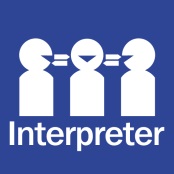 Copyright© The Public Trustee of Queensland, September 2019. Published by The Public Trustee, 444 Queen Street, Brisbane QLD 4000, Australia.LicenceThis work is licensed under the Creative Commons CC BY 4.0 Australia Licence. In essence, you are free to copy and distribute this material in any format, as long as you attribute the work to the State of Queensland (The Public Trustee) and indicate if any changes have been made. To view a copy of this licence, visit https://creativecommons.org/licenses/by/4.0/.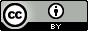 ISSN 2205 – 7919 Attribution: The State of Queensland, The Public Trustee of QueenslandDisclaimer: While every care has been taken in preparing this publication, the State of Queensland accepts no responsibility for decisions or actions taken as a result of any data, information, statement or advice, expressed or implied, contained within. To the best of our knowledge, the content was correct at the time of publishing.An electronic copy of The Public Trustee’s Annual Report 2018–19 is available online at www.pt.qld.gov.au. You can also contact us to request a copy by calling 1300 360 044 or emailing governance@pt.qld.gov.au A number of annual reporting requirements are also addressed through publication of information on the Queensland Open Data website at data.qld.gov.au.ContentsCommunication objective	iiContents	iiiLetter of Compliance	ivMessage from the CEO	1Our 2018–19 highlights	3Who we are	4Where to find us	4Our vision	5Our purpose	5Our legislation	6Official Solicitor	7Our 2018–19 achievements	9Our strategic direction	12The year ahead	13Our strategic challenges and opportunities	15Non–financial performance	16Queensland Government objectives for the community	16Community Service Obligations	17Summary of our performance	18Philanthropy	19Financial performance	21Public Trustee of Queensland Investment Fund – Growth Trust	24Management and structure	25Executive leadership	25Senior internal management committees	29Boards and committees with external membership	33Public Sector Ethics	38Public Sector Values	39Governance – risk management and accountability	41Governance and Risk Directorate	41Risk management	44External scrutiny	45Internal audit	45Information systems and recordkeeping	46Our people	47Workforce planning and performance	47Workforce development	47Early retirement, redundancy and retrenchment	48Our offices	49Outreach locations	50Glossary	53Acronyms	55The Public Trustee of Queensland Financial Statements	56Public Trustee of Queensland Growth Trust Financial Statements	103Compliance Checklist	125Letter of Compliance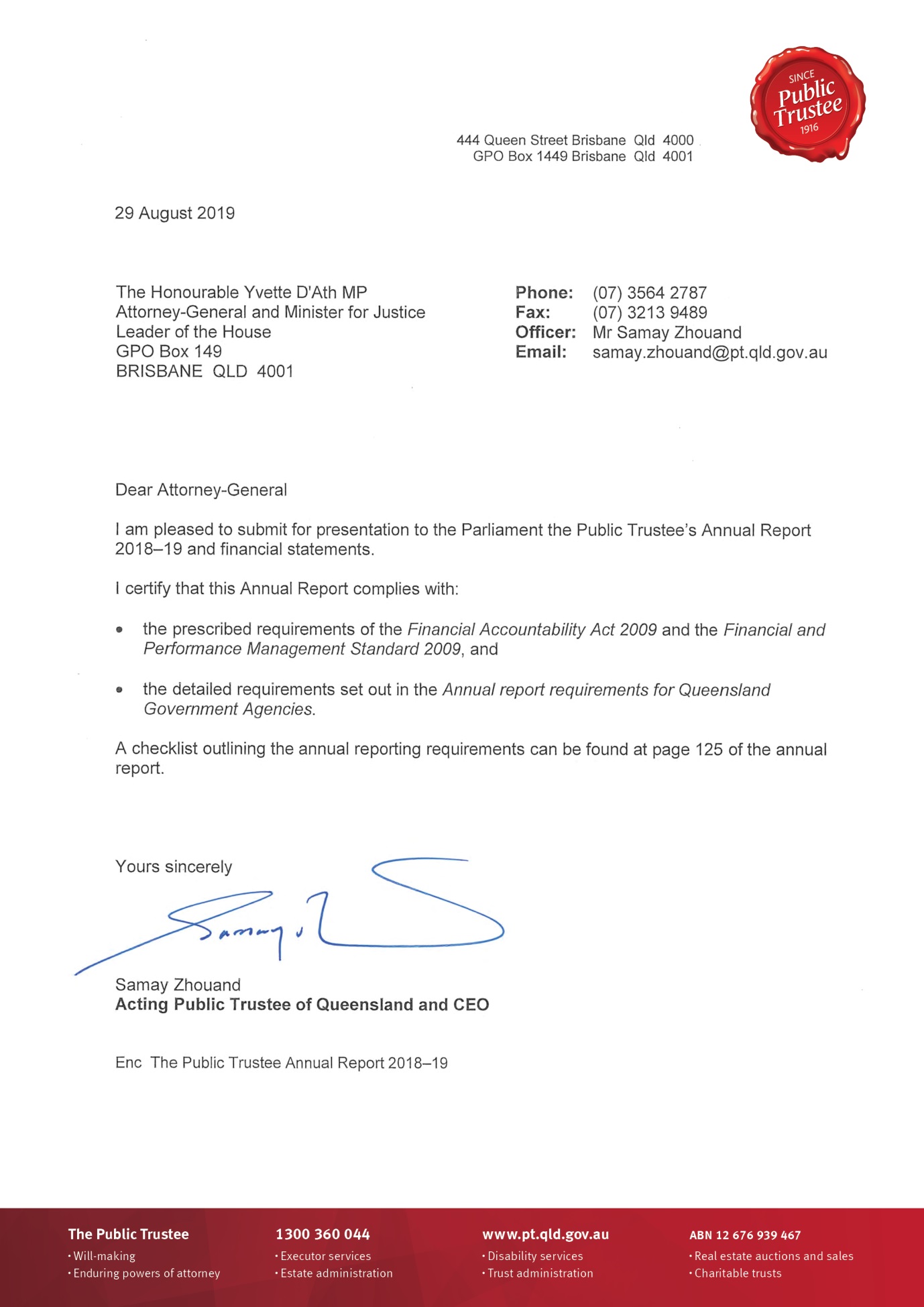 Message from the CEOAs Acting Public Trustee of Queensland and Chief Executive Officer of the Public Trustee, I am pleased to present the Annual Report 2018–19.The Public Trustee provides independent trustee, estate and administration services to some of Queensland’s most vulnerable. The past year has seen the Public Trustee provide support to thousands of Queenslanders. Having recently joined the organisation, my first and ongoing impression of the Public Trustee is that its professional and forward facing staff demonstrate motivation and dedication in striving to serve the interests of their clients. This commitment to clients and the client experience they will receive is reflected in the Client Service Charter. Annual client surveys on deceased estate administration, financial management and will-making services continue to measure client satisfaction and identify opportunities for improvement. This year the surveys were extended to include trust administration clients. The Public Trustee’s commitment to its clients is also reflected in the year’s achievements, which included:making 28,426 Wills at no cost to Queenslanders making 3684 enduring power of attorney (EPA) documentsaccepting 2135 new deceased estates for administrationfinancial management for 9151 adults with impaired decision-making capacityacting as Financial Attorney under 258 EPAsmanaging 4467 trustssafeguarding over 1.1 million Wills in our atmospherically controlled Wills bunkerproviding almost $37.1 million in Community Service Obligations to the Queensland community, including Wills at no cost, rebated fees for financial administration for adults with impaired decision-making capacity, and community education facilitating philanthropy through acting as trustee for some of Queensland’s most important charitable trusts, ensuring that funds are managed in perpetuity.As Queensland’s population ages, demand for the Public Trustee’s services is expected to increase. At the same time, clients’ needs are evolving as Queenslanders control much larger and more complex asset structures than ever before, engage more significantly in a digital world, and live longer. Over the last 12 months, the Public Trustee has continued to review its service delivery models to ensure that the needs of a growing and changing Queensland population are met. Through ongoing work to enhance and streamline its processes, the Public Trustee remains focussed on providing consistent, accurate and timely service to clients, improved communication and faster response times for requests. The year ahead for the Public Trustee is an exciting one, with a sustained focus on continuous improvement. The Public Trustee must continually refresh and improve the way it does business to provide an enduring service that is responsive to the needs of Queenslanders. That is why a comprehensive fees and charges review will be undertaken to ensure they are transparent, fair and reasonable, and represent value for money. The Public Trustee’s investment objectives will be evaluated to ensure the sustainability of investment returns.  The introduction of the Human Rights Act 2019 and amendments to the Guardianship and Administration Act 2000 will result in changes to frontline service delivery. An implementation plan will be developed to ensure the Public Trustee is best placed to meet its new obligations arising from these changes.  The Public Trustee is supported by professional, committed and driven employees who demonstrate these qualities daily in providing important services to the community. In addition, the organisation will continue its workforce culture assessment to inform the culture of the future so that the Public Trustee remains a contemporary and best practice workplace.Integrity and accountability are the core foundations that the Public Trustee is built upon. Moving forward, the Public Trustee will strengthen these foundations to continue to deliver respected trustee, estate and administration services that make a positive difference in the lives of Queenslanders. 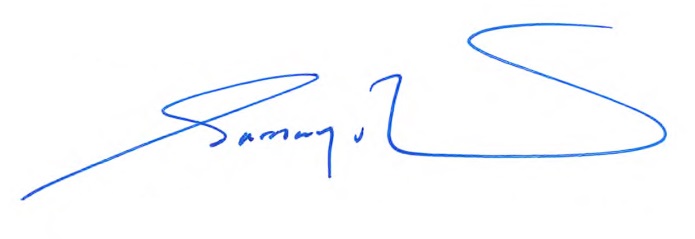 Samay Zhouand
Acting Public Trustee of Queensland and Chief Executive Officer (CEO)Our 2018–19 highlightsWho we are The Public Trustee has been serving Queenslanders since 1916 and is governed by the Public Trustee Act 1978. The Public Trustee is self-funding and operates as a corporation sole, delivering professional and accessible financial, trustee and legal services to the people of Queensland.We provide: prudent management of the financial assets of our clientssupport for vulnerable members of the communityan orderly succession of assets between generationslife-planning assistance to the Queensland community by making Wills free of charge and enduring power of attorney (EPA) documents at an affordable cost.Where to find usOur services are delivered through a network of regional offices in the following locations, including our head office at 444 Queen Street, Brisbane: 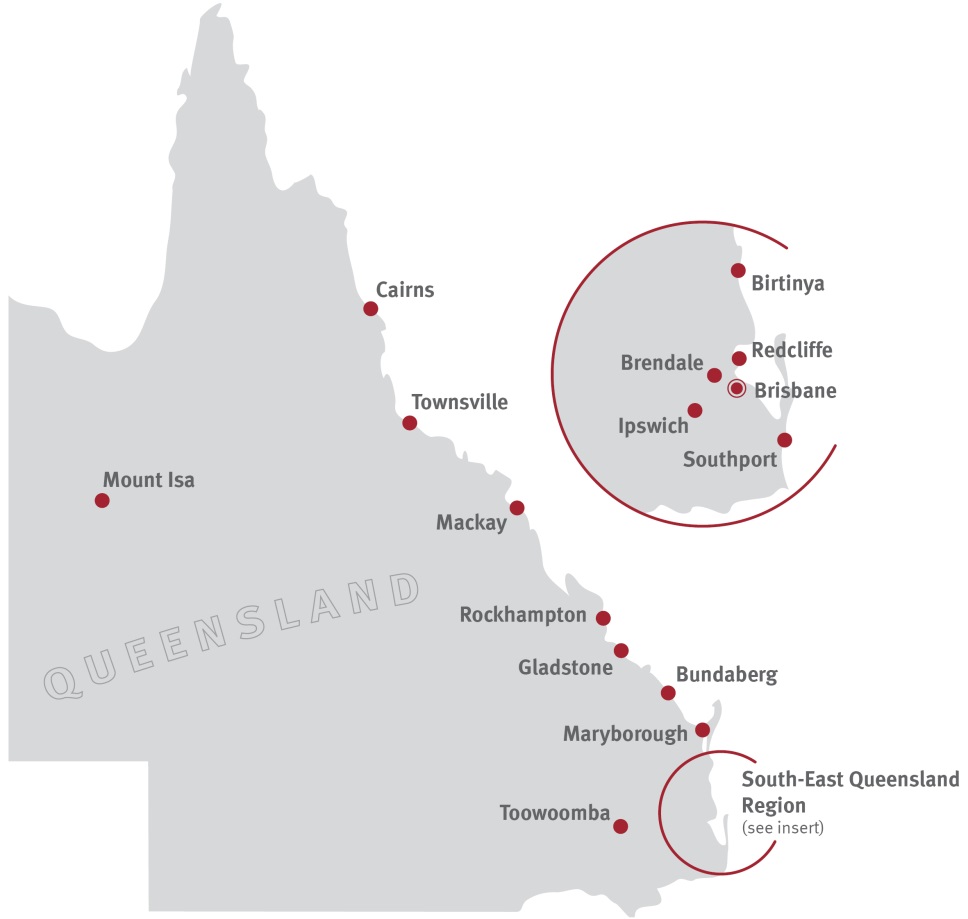 We also provide services outside of the above locations through the Queensland Government Agent Program and the local court networks. For further information on the location of our offices or outreach locations please refer to pages 50-52 of the report. Alternatively, you may also visit our website at www.pt.qld.gov.au.Our vision To be the independent trustee for Queenslanders providing security and peace of mind. 
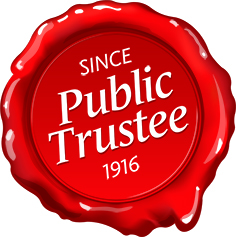 Our purposeTo lead the evolution and delivery of trustee, estate and administration services that make a positive difference in the lives of Queenslanders.We also:administer unclaimed moneys for the State of Queenslandmanage the estates of prisoners under Part 7 of the Public Trustee Act 1978carry out special functions of a public nature under Part 5 of the Public Trustee Act 1978promote and support community education on elder abuse.Our legislationThe Public Trustee administers the Public Trustee Act 1978. We have a wide range of powers and functions, and operate under many other Acts including:Official Solicitor The Official Solicitor is the Public Trustee’s in-house legal advisor and is appointed pursuant to section 16 of the Public Trustee Act 1978.The Official Solicitor provides advice and conducts litigation on behalf of the Public Trustee in many different roles. These services include:providing legal advice and conducting litigation in circumstances where the Public Trustee is appointed personal representative of deceased estatesproviding legal advice and conducting litigation when the Public Trustee is appointed administrator for an adult with impaired decision-making capacityconveyancing, leasing and other property related transactions on behalf of estates under administration and the Public Trustee as a corporation sole.The Official Solicitor has identified a number of trends in the work undertaken on behalf of the Public Trustee, for example:The Public Trustee continues to be appointed administrator for an adult with impaired capacity in circumstances where that adult has been the subject of elder financial abuse. The Official Solicitor offers advice on the prospects of recovery of property or money misappropriated. These are often difficult cases where the adult for whom the Public Trustee is appointed administrator (as a result of the misappropriation) is of limited means to support litigation. In addition, it is often the case that the funds or property misappropriated have been dissipated by the person who has acted improperly.The Public Trustee continues to see an increase in the number of clients with complex financial affairs. For example, clients who have set up corporate structures for their Self-Managed Superannuation Fund, or to conduct a business.There continues to be a large number of referrals to the Official Solicitor in relation to family provision applications, often in circumstances where the Public Trustee has been appointed as financial administrator for an adult who is the child of a deceased person. There were 97 referrals to the Official Solicitor in the last year in relation to potential applications and 60 referrals to the Official Solicitor where the Public Trustee is administering the deceased estate. Importantly, of the 18 mediations that the Official Solicitor attended during the year involving a family provision application (whether representing the Applicant or the Respondent) 16 were resolved at mediation.Family provision applications are the most frequent kind of litigation the Official Solicitor is involved in for the Public Trustee. A family provision application is made to the Supreme Court or District Court by an eligible person seeking provision (or further provision) for their proper maintenance and support out of the estate of a deceased person. Part 4 of the Succession Act 1981 (“the Act”) deals with family provision applications. To be eligible the person must be a spouse, child or dependant of the deceased, as defined in the Act. The majority of these matters are resolved by negotiation and the court, exercising its discretion, making a final order. At times, the relevant parties might reach an agreement before any application is commenced in the court.  There are timeframes which apply to bringing a family provision application. An estate is not able to be distributed until the relevant timeframe has passed or the matter has resolved.  Where the Public Trustee is the administrator for an adult with a legal incapacity who has not been adequately provided for, the Public Trustee might bring the application against the estate as litigation guardian for the adult.  Where the Public Trustee is administering a deceased estate, the Public Trustee as personal representative for the estate of the deceased would be the Respondent if someone commences a family provision application against the estate.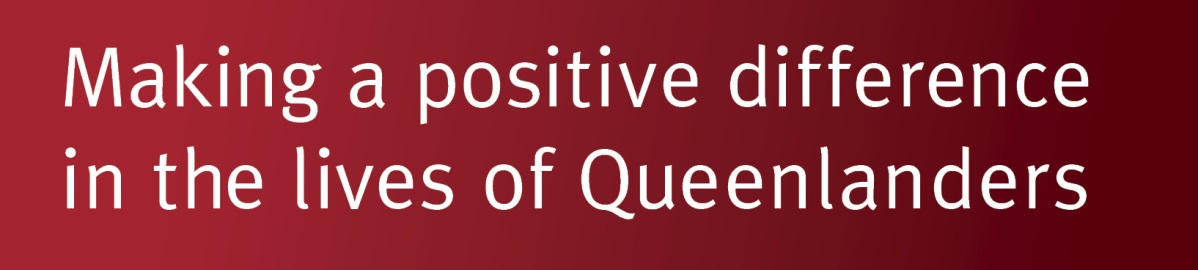 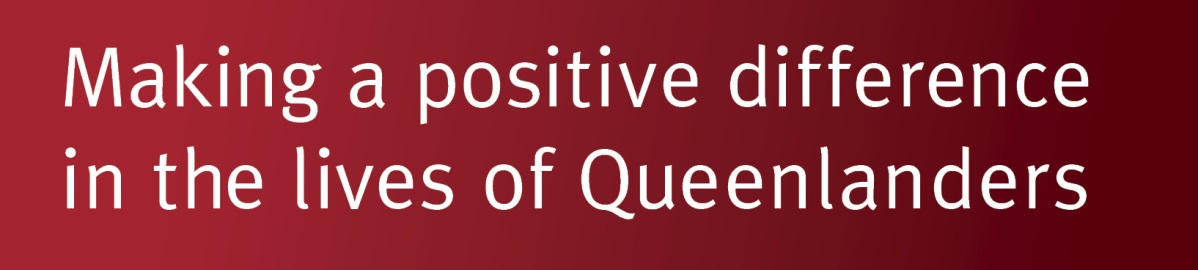 Our 2018–19 achievements Our strategic directionOur strategic direction is documented in our Strategic Plan, which can be accessed on our website. The Strategic Plan sets the parameters for our strategic direction to staff, clients and stakeholders. It also outlines how we will contribute to the achievement of the Queensland Government’s objectives for the community, our priorities and our strategies. It includes performance indicators determining how our objectives will be measured.The year aheadTo support our strategies, our key priority for 2019–20 continues to be our business transformation initiative to deliver organisational capability, process and technology changes aligned with our strategic objectives and to support future business needs.  The business transformation will enable us to deliver the following strategic objectives:Our business transformation program will drive a culture of continuous improvement and business service evolution to meet current and future client needs including making it easier, faster and more efficient for people to access our information and services. The program includes replacing the Public Trustee’s core client information systems, digitisation projects which will deliver organisation efficiencies and sustainable business practice improvement, and establishing platforms to deliver a truly omnichannel service (using a variety of platforms) to allow our customers to interact with us in the way they prefer.The program’s business service design has established our future service delivery requirements resulting in a transformation roadmap, future service blueprints and several future technology viewpoints. The Program Board ensures good governance practices, including consistent assurance processes to support the successful delivery of Information and Communications Technology initiatives, in accordance with the Queensland Government Chief Information Office’s Program and Project Assurance Framework.The program is expected to result in improved records management and systems integration, allowing standardisation and automation of processes and enhanced workflow capabilities, enabling a focus on client service. In addition, there will be an increase in the number of channels available for client engagement - facilitating opportunities for client self-service.The combination of efficiency gains, improved analytics and opportunities for self-service will drive improved client and staff interactions, and is anticipated to significantly enhance our clients’ experience.Additional key priorities for 2019–20 include:delivering quality frontline services that respond to changing client and community needs including providing ongoing financial management for Queenslanders with impaired financial decision-making capacitydriving value for clients by focussing on reducing the average time taken to administer deceased estates continuing to provide a range of Community Service Obligations further implementing digital transformation to enhance core business platforms and build strong digital capabilitiesdeveloping a Strategic Asset Management Plan to drive further investment in regional office facility upgrades to better serve clientsreviewing the investment objectives of the Common Fundreviewing our fees and charges continuing to provide services to the philanthropic sector.In 2019–20, we will respond to key factors impacting on the Public Trustee to ensure our business operations continue to be sustainable and responsive to client needs by:enhancing knowledge and capability to enable us to meet the needs of clients with more complex asset structures or who are entering residential aged caredelivering training and support to ensure Trust Officers are equipped to respond to amendments to the Guardianship and Administration Act 2000, including supported decision-makingconsidering the service delivery impact of the Human Rights Act 2019 and implementing the necessary changes required by the legislationcommitting resources to support clients who may have a claim under the National Redress Schemeachieving service delivery efficiencies to enable us to meet the increasing demand for services eligible for Community Service Obligation rebates.We are committed to providing efficient, quality services to our clients. We continue to redevelop regional offices to improve frontline service delivery, efficiency and accessibility for all clients, and to maintain appropriate work health and safety standards for clients and staff.During 2019–20 capital expenditure is estimated to be $22.1 million comprised of: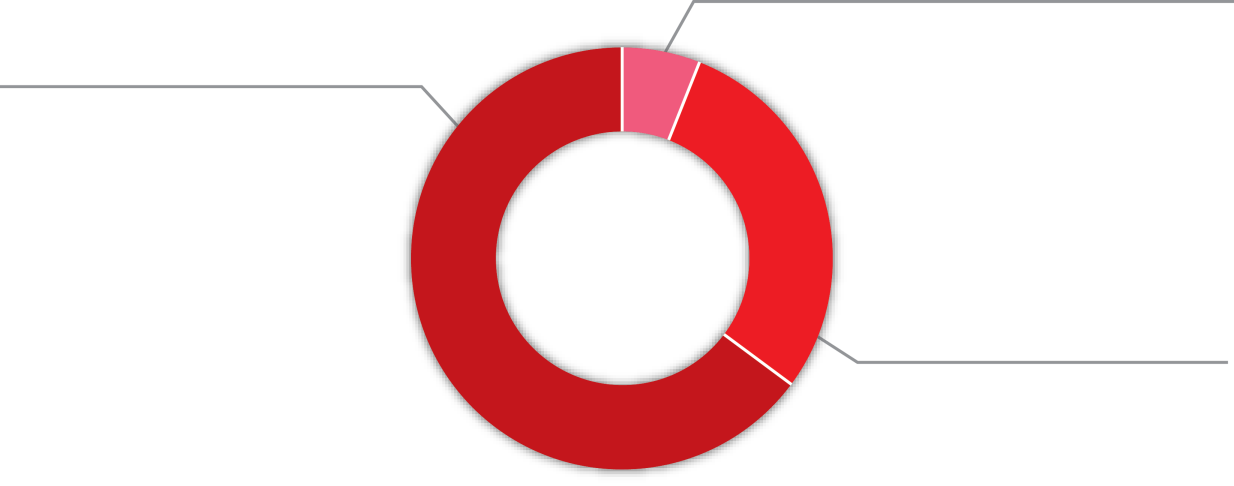 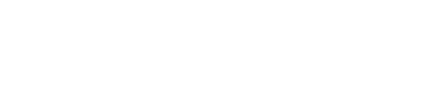 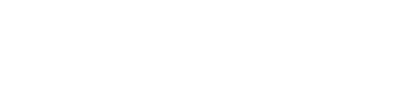 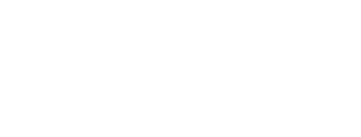 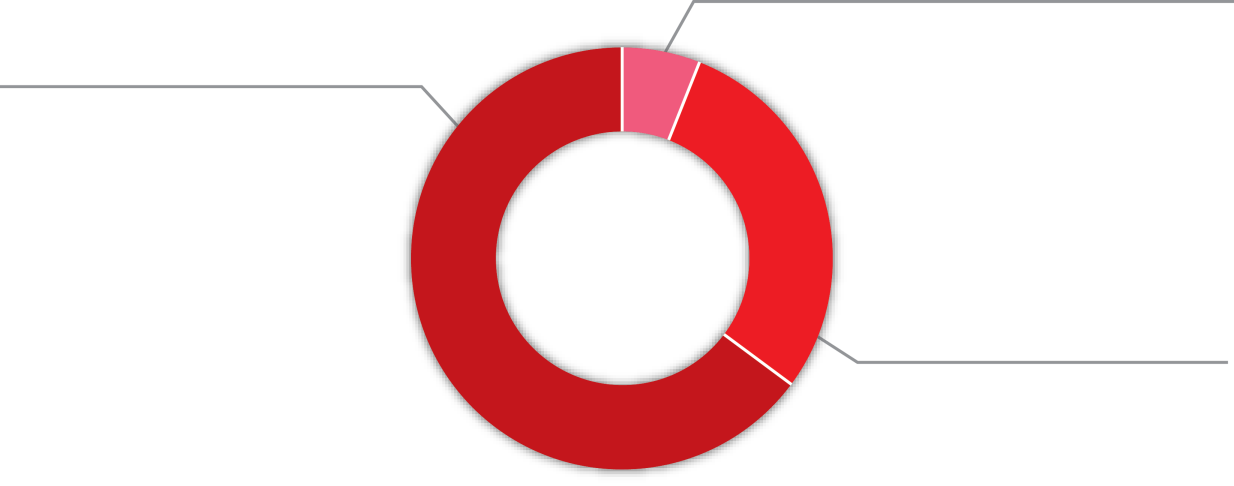 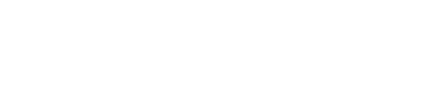 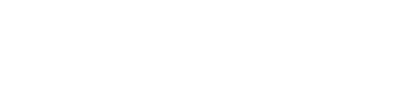 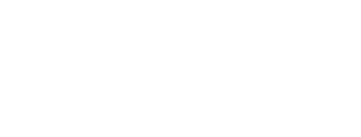 Our strategic challenges and opportunitiesIn developing our Strategic Plan, we considered the major challenges facing Queensland now and into the future, and how they will impact the Public Trustee. We have identified a number of key risks and opportunities in achieving our vision and purpose, as illustrated below.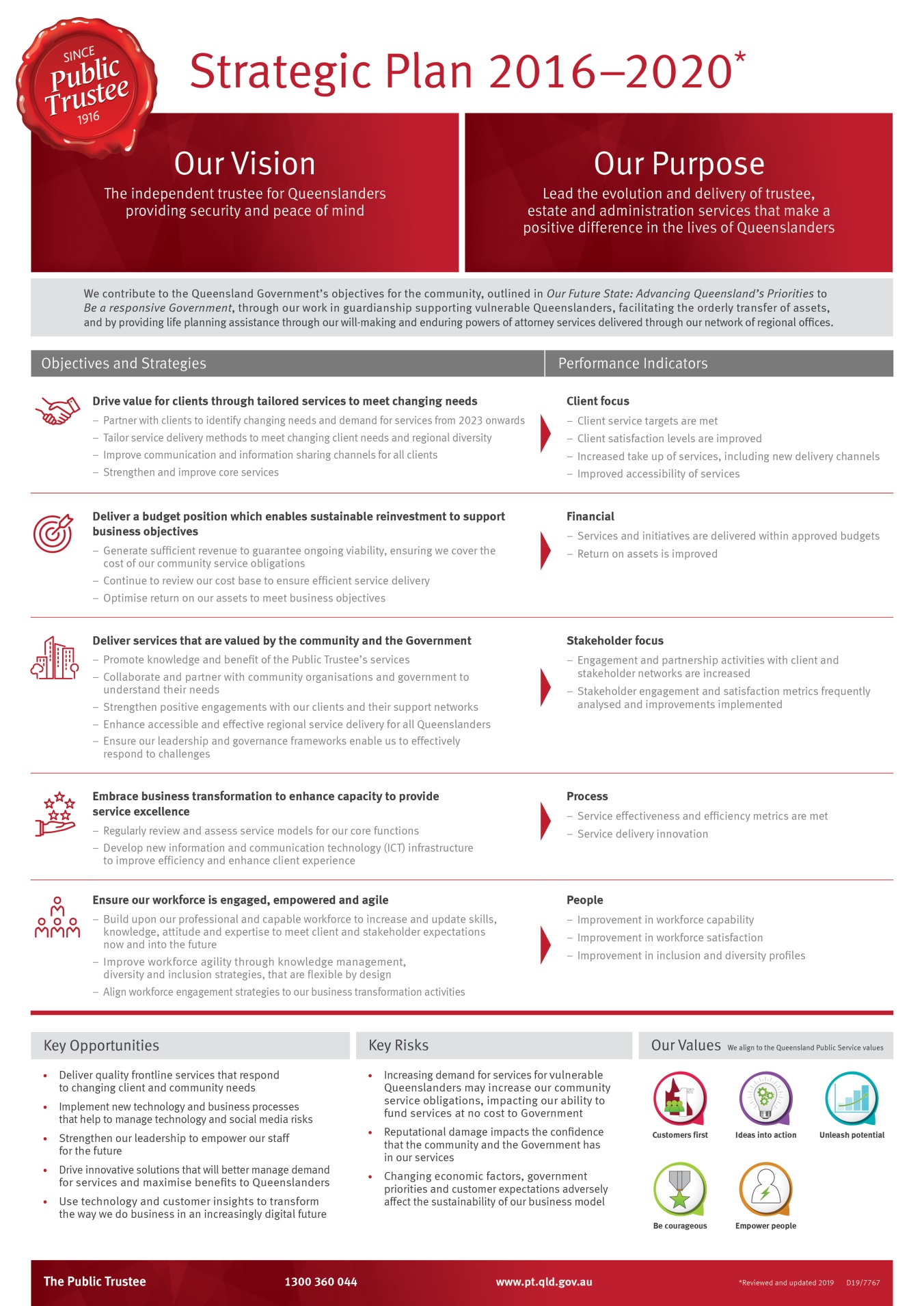 Non–financial performanceThe Public Trustee contributes to the Queensland Government objective of being a responsive government through our work in guardianship supporting vulnerable Queenslanders, by facilitating the orderly transfer of assets, and by providing life-planning assistance through Wills and EPA services.Queensland Government objectives for the communityThe Public Trustee’s strategic objectives are aligned with the Queensland Government’s objectives for the community. In 2018–19, we invested significantly in being a responsive government by:Looking to the future, the Public Trustee will continue its focus on utilising advanced technology and digitisation of services to make it faster and more efficient for Queenslanders to access our information and services. In 2019–20, we will continue to demonstrate our commitment to Advancing Queensland’s Priorities and, particularly, the Queensland Government’s objective to be a responsive Government.  Community Service ObligationsA range of Community Service Obligations were provided in 2018–19 including: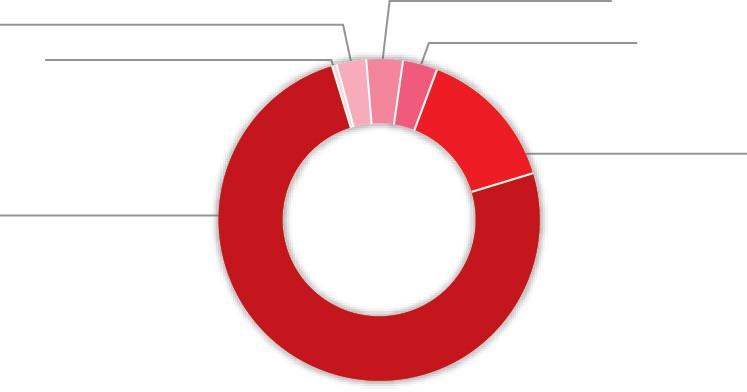 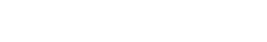 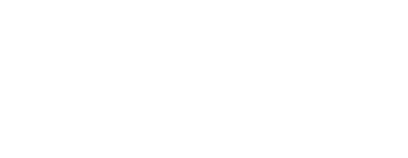 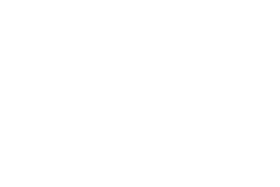 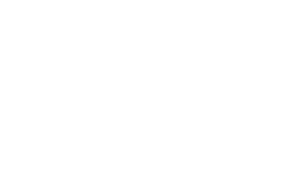 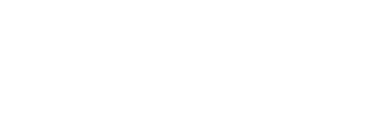 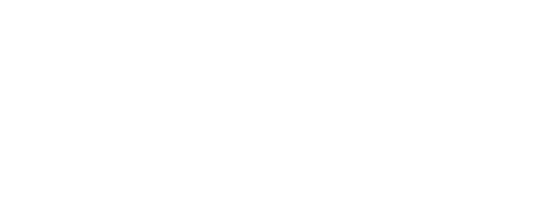 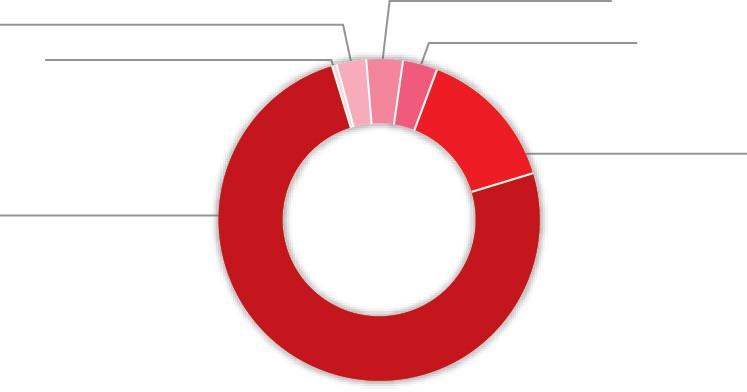 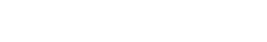 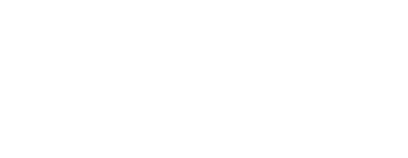 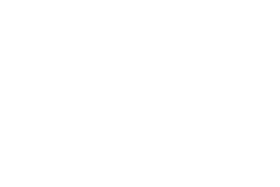 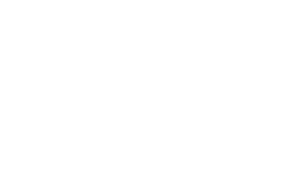 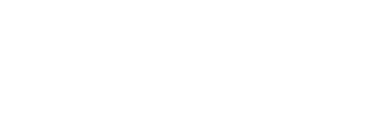 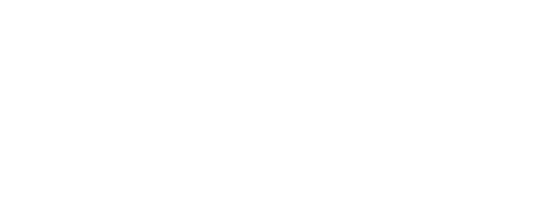 The total cost of Community Service Obligations delivered for the 2018–19 financial year was $37.1 million representing an increase of 4.2 per cent from the previous financial year (which was $35.6 million). An amount of $39.4 million is budgeted for 2019–20.
Community Service Obligations are reported in our Financial Statements in two areas:deduction from fee revenue ($35.7 million 2018–19) where there is a rebate of fees or services provided at no chargeexpenditure ($1.4 million 2018–19) as grants and contributions towards other sector operations.They are also reported in Budget Paper 2, Concessions Statement.Summary of our performanceClient Experience and Delivery is the frontline interface with our clients and the community, providing:deceased estate administration - the Public Trustee administers deceased estates pursuant to Wills or on intestacy, delivering quality services to beneficiariesfinancial management - the Public Trustee acts as administrator for financial matters for clients with impaired capacity for decision-making pursuant to the Guardianship and Administration Act 2000 or as a financial attorney pursuant to the Powers of Attorney Act 1998a will-making service - the Public Trustee prepares Wills free of charge for all Queenslanders.We measure our performance across the Client Experience and Delivery service area using three effectiveness measures and one efficiency measure. The table below summarises our performance (quantifiable measures and qualitative achievements) against performance indicators in the Public Trustee’s Service Delivery Statement 2018–19 and those in our Strategic Plan 2016–2020. Our objective is to deliver a full range of professional, accessible and reliable personal trustee, financial and related services that meet client needs.
Notes:The satisfaction index is calculated by an independent market research provider on an annual basis. The index is calculated by summing 50% of the overall satisfaction score and 50% of a score derived from service and process factors, which have been weighted according to importance and combined to provide a single score.All clients preparing a Will with the Public Trustee receive a Wills Questionnaire. The Wills Questionnaire contains eight questions relating to the quality and delivery of the will-making service provided. The overall satisfaction level is calculated as a percentage of positive responses to total number of responses received.This service standard is calculated using the total cost of making free Wills divided by the number of Wills drafted and completed in the financial year. The total cost is comprised of direct and indirect costs specifically attributable to the will-making service including employee expenses, supplies and services, and apportioned overheads. The 2019-20 Target/Estimate has been adjusted due to continued refinement of the Public Trustee's cost allocation model.Since 2013, the Public Trustee has conducted a client satisfaction survey specifically with beneficiaries of deceased estates at completion of administration, and with clients (and their carers) for whom the Public Trustee acts as a financial manager. In 2018–19, we extended the survey to include trust administration clients. The overall objective of the research is to gain understanding and insights into client experiences and the administration process.The results of this research are highly valued and are used to develop and implement a range of operational improvements including communication and supervision strategies, and enhanced financial management, deceased estate and trust administration processes. The main aim of these changes is to improve the client experience and our service delivery. Looking to the future, we will use the insights and information obtained through this research when embracing business transformation to enhance capacity to provide service excellence.PhilanthropyThe Public Trustee is trustee for the following leading philanthropic charitable trusts in Queensland.Queensland Community Foundation 
The Queensland Community Foundation (QCF) was established in 1997 to provide a permanent source of philanthropic funding for charitable organisations to enable them to respond to the needs of the Queensland community.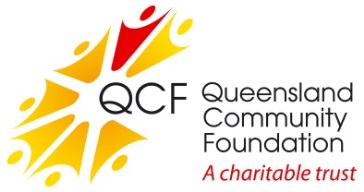 The QCF continued to grow in 2018–19 and now has net assets of $94.7 million under management. During the year, QCF paid distributions to a broad range of charities close to $2.9 million.For further information, visit www.qcf.org.au.QCF Sub Fund: Gulf Area Community Social Development
Established under the umbrella of the QCF in 2000, this sub fund has net assets close to $6.7 million.The sub fund supports the Gulf Area Community by providing grants to projects and initiatives that encourage cultural, educational, health and social development.Queensland Aboriginal and Torres Strait Islander Foundation 
The Queensland Aboriginal and Torres Strait Islander Foundation was established in 2008 and provides a secure, independent and perpetual funding source to advance the education of Aboriginal and Torres Strait Islander children and young people in Queensland through provision and promotion of scholarships.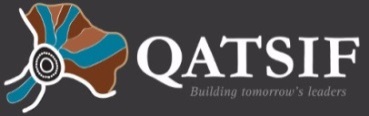 The trust has net assets of $42.9 million.Senior education scholarships of more than $2.6 million for young Queensland Aboriginal and Torres Strait Islander students were approved in 2018–19. In total, 10,184 students have been approved for scholarships since the foundation was established in 2008. For further information, visit www.qatsif.org.au.Lady Bowen Trust 
Established in 2006, the Lady Bowen Trust aims to re-engage people experiencing chronic homelessness so they achieve genuine, positive and lasting outcomes. The trust supports Mission Australia which maintains Roma House, a facility to enhance clients’ life skills, confidence and resilience while assisting them to find secure accommodation.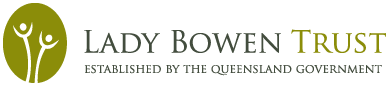 The trust has net assets of $5.3 million with distributions paid totalling $90,000 in 2018–19.For further information, visit www.ladybowentrust.org.au.The Forde Foundation 
The Forde Foundation was established in August 2000 in response to the findings of the Commission of Inquiry into Abuse of Children in Queensland Institutions, better known as the Forde Inquiry. The foundation is designed to support former residents of Queensland institutions. Financial support is provided to individuals for specific purposes such as dental care, education, training and personal development opportunities. 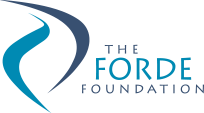 The foundation has net assets of approximately $4.1 million with distributions paid totalling $147,000 in 2018–19.For further information, visit www.fordefoundation.org.au.
Gladstone Foundation 
Established in early 2011, the Gladstone Foundation allows for industry funds to be channelled into this perpetual trust to provide social infrastructure and service needs in the Gladstone Region.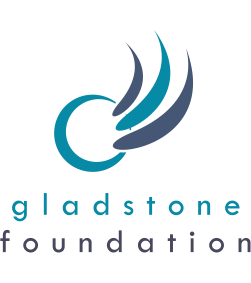 Specific purposes of the trust are relieving poverty, assisting the aged, relieving sickness or distress, advancing religion and education, providing child care services on a non-profit basis and other purposes which benefit the Gladstone Region. Initial capital received by the trust was $13.5 million. The foundation has net assets close to $6.7 million as at 30 June 2019, with distributions paid totalling $0.86 million in 2018–19. For further information visit www.gladstonefoundation.org.au.   Financial performanceThe Public Trustee’s Financial Statements are included from page 56.The Public Trustee recorded an operating loss of $0.8 million against a budgeted loss of $3.6 million. The financial performance benefited from higher than anticipated fee revenue, savings in employee expenses, lower computer expenses and an underspend relating to the business transformation program of works. There were partially offset by higher agency staff costs included in supplies and services.A summary of our revenue and expenditure over the last seven financial years is as follows:Revenue and Expenses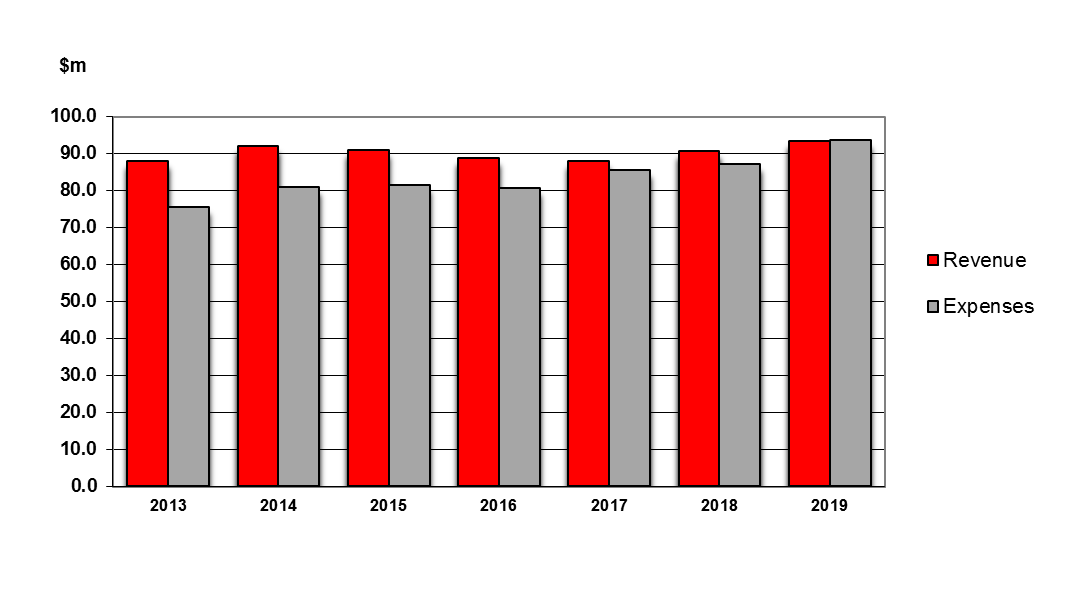 Our revenue sources in the last two financial years comprise the following:Gross revenue from fees increased by 4.9 per cent from the previous year. The majority of Community Service Obligations are deducted from gross fees to arrive at net fees reported in the financial statements, with the remaining amount recorded in contributions expense. This year, we provided a total of $37.1 million in Community Service Obligations at no cost to the Queensland Government, which was a 4.2 per cent increase from the previous year. The main driver of the increase was a 5.4 per cent increase in fees rebated for clients with limited assets. As the Public Trustee is self-funded, these obligations were met from our own sourced revenue. Interest revenue was lower than the previous year due to a lower interest rate environment. Our expenditure in the last two financial years comprises the following:
Total expenses increased 8.4 per cent from the previous year. Employee expenses increased as a result of a higher number of full-time equivalent staff coupled with a 2.5 per cent increase in staff salaries in the 2018–19 financial year. Non-employee expenses increased by 10.2 per cent due to higher supplies and services in comparison to the previous year. The increase in supplies and services expenditure is predominantly due to higher agency costs and consultancy fees.Other Comprehensive IncomeThe Public Trustee holds interests in financial assets and various land and buildings located throughout the state from which our offices operate. These assets are recorded at fair value and are revalued periodically in accordance with Australian Accounting Standards. The gains and losses that result from these revaluations are recorded as other comprehensive income in the statement of comprehensive income.All land and buildings were revalued during the 2018–19 financial year by independent valuers. Land and building values have increased by $12.5 million, with a corresponding increase in the asset revaluation surplus. The market value of the Public Trustee’s financial assets recorded unrealised gains of $10.7 million due to an improved market value of the existing bond portfolio as interest rates decline. These factors resulted in a total other comprehensive increase of $23.2 million for 2018–19 which, combined with the operating loss, resulted in total comprehensive income of $22.4 million for 2018–19.Statement of Financial PositionTotal AssetsTotal assets include cash, financial instruments (mainly short to medium term investments) and property, plant and equipment. As at 30 June 2019, the Public Trustee held $982.4 million in assets, an increase of $27.1 million from 30 June 2018, mainly due to a larger investment portfolio compared to the prior year and an increase in the value of property, plant and equipment following the revaluation of land and buildings during the year.Total LiabilitiesThe Public Trustee’s liabilities include amounts held for clients, amounts owing to staff for leave entitlements and amounts owed to suppliers. Total liabilities were $757.8 million as at 30 June 2019, an increase of $4.7 million from the previous year. The increase in liabilities is primarily due to an increase in amounts held on behalf of clients.Statement of Changes in Common Fund ReservesTotal Common Fund reserves were $224.6 million as at 30 June 2019, increasing from $202.2 million in the prior year. Common Fund reserves include operating surpluses and asset revaluation surpluses achieved during the previous financial years.A summary of our assets and liabilities over the last seven financial years is as follows:Assets and LiabilitiesProspective OutlookA budgetary deficit is forecast for the 2019–20 financial year due to the funding of the business transformation project. A balanced budget position is forecast (excluding the business transformation project). Chief Finance Officer StatementOur Chief Finance Officer (CFO) has fulfilled the responsibility as required by the Financial Administration Act 2009. The CFO has provided the Acting Public Trustee of Queensland with a statement about financial controls, in accordance with section 57 of the Financial and Performance Management Standard 2009. This statement was noted by the Audit and Risk Management Committee. Public Trustee of Queensland Investment Fund – Growth TrustThe Public Trustee of Queensland Growth Trust (Growth Trust) was established to provide our clients with the opportunity to have their funds managed by the Public Trustee with the expert assistance of a professional investment manager. The Public Trustee is the manager and trustee of the Growth Trust and is responsible for determining the investment objectives and strategy, arranging for the proper investment of all monies and ensuring the appointed investment manager achieves acceptable rates of return. The Public Trustee has appointed QIC Limited ACN 130 539 123 (QIC) as the investment manager of the Growth Trust.The investment aim and objective of the Growth Trust is to provide a fully diversified investment strategy for those seeking long-term income and capital growth. The investment objective of the Growth Trust is to generate average returns (net of fees and costs) of CPI + 2.4% p.a. over rolling five year periods.The Growth Trust currently gains exposure to various assets classes and investment sectors by investing in the QIC Growth Fund, while liquidity for the Growth Trust is managed by an investment of approximately one per cent in the QIC Cash Enhanced Fund or holding funds in cash at bank. The asset allocation strategy of the Growth Trust is managed within the QIC Growth Fund, a diversified portfolio of assets including Australian and international shares, fixed interest, property, infrastructure, private equity, alternative assets and cash.The investment objective of the Growth Trust and performance for the five year period ending 30 June 2019 is as follows:
Further information on the Growth Trust is available in its Product Information Statement and additional information is available on our website at http://www.pt.qld.gov.au/about/publications/investments/.Management and structureExecutive leadershipExperience and performanceThe Executive Leadership Team provides the necessary guidance for the Public Trustee to achieve its strategic direction and goals, led by The Public Trustee of Queensland and drawing on the expertise of others when required.Peter Carne
The Public Trustee of Queensland 
Peter Carne brings over 30 years legal expertise to his statutory appointment as The Public Trustee of Queensland, a role he held from 2009 to 2014 and holds currently after being re-appointed in 2016. In addition to managing his own legal practice, Peter has held a number of public roles including CEO of the Queensland Law Society, Commissioner of the Queensland Legal Aid Commission and Director of the College of Law (Queensland). He has also held a number of honorary positions including President of the Queensland Law Society, Chair of the Queensland Law Society Specialist Accreditation Board and Director of the Queensland Law Foundation.In 2003, Peter was awarded the Centenary Medal for his contribution to the legal profession. He has a Bachelor of Arts and a Bachelor of Laws from the University of Queensland and is a Fellow of the Australian Institute of Company Directors. In 2017, he was presented with life membership of the Queensland Law Society. From 1999 until 2007 he was a board member of Tarong Energy Corporation and was a board member of Australia Post from 2009 to 2015, chairing the Audit and Risk Committee.Peter graduated with an Executive Graduate Certificate in Business (Leadership through Coaching and Mentoring) with the QUT Business School in 2017. Samay Zhouand*
Acting Public Trustee of Queensland and CEO 
Samay Zhouand has more than 17 years’ experience in legal, accountability, governance and risk management advice and decision-making across government. Samay started his career as a lawyer with the former Department of Employment, Training and Industrial Relations. In his substantive role, Samay is the Chief Inspector of Queensland Corrective Services where he leads the objective and evidence informed scrutiny of the correctional system in Queensland.Samay has a background in accountability, which is grounded in good administrative decision-making practices, integrity, objectivity and risk management. He has led multiple key functions ranging from legal services, information rights and ethical standards to internal audit and inspectorate functions, as well as acting in other key senior executive roles.   Samay has introduced key innovative governance, performance management, and operational effectiveness initiatives that advanced administrative outcomes. These include the establishment of an independent Probation and Parole inspection framework and key research insights and projects such as resilience programs, behavioural economics experiments and Australia’s first full MQPL+  Survey (measuring the quality of prison life) in collaboration with Cambridge University. A barrister, Samay holds a Bachelor of Laws with Honours and a Bachelor of Arts, as well as qualifications in business and government. Samay is committed to ensuring that the Public Trustee continues to provide a trusted, sustainable and client focused service for Queenslanders. *Samay Zhouand commenced as Acting Public Trustee of Queensland and CEO on 13 June 2019. Mark Crofton*
Deputy Public Trustee and Official Solicitor 
Mark Crofton is the Deputy Public Trustee and Official Solicitor. In the latter role Mark heads the Office of the Official Solicitor, providing in-house legal advice to The Public Trustee of Queensland in many and varied capacities.Mark has a Bachelor of Arts and a Bachelor of Laws (Hons) from the University of Queensland and a Masters of Laws from QUT. He was a 2011 Churchill Fellow. Mark has extensive experience practising law in both the private and public sectors and has spent a large part of his career undertaking legal work in relation to succession, trusts and clients with a disability.*Mark Crofton left the Public Trustee on 19 July 2019 after taking a period of leave. Kathryn Williams was acting in the role of Official Solicitor at 30 June 2019.Kathryn Williams
Acting Official Solicitor 
Kathryn Williams has a Bachelor of Laws (Hons) from QUT, was admitted as a Solicitor of the Supreme Court of Queensland in 1987 and has a current Practising Certificate from the Queensland Law Society.Commencing her career in the private sector, Kathryn then joined the Office of the Official Solicitor in 1991. Appointed as the Deputy Official Solicitor in 2012, Kathryn has previously acted as the Official Solicitor for two years (2014–2016). She has successfully completed the Practice Management Course through the Queensland Law Society.Kathryn has extensive experience acting for the Public Trustee in both representative and corporate matters.Amanda MacDougall
Executive Director, Client Experience and Delivery
Amanda MacDougall commenced with the Public Trustee in May 2017 as Executive Director, Client Experience and Delivery. In this role, Amanda is responsible for the customer experience across all product and service lines including regional service delivery, channel strategy and business growth via new business and product development. Her career spans 20 years, 15 of which have been in senior management roles leading large multi-disciplinary teams including operations, customer service, customer loyalty programs, sales, marketing, business development and general management across a diverse range of industries such as mining, banking, public sector and, most recently, financial services.Amanda is committed to delivering robust commercial outcomes through an unrelenting focus on the customer, galvanising teams to execute the Strategic Plan. Her key focus is to lead the strategic change program to invigorate the customer experience across all product and service lines for the Public Trustee. Amanda has completed various business studies and is a graduate member of the Australian Institute of Company Directors.Justine Callaghan
Executive Director, Investment and Finance Services and CFO
Justine Callaghan acted as the Executive Director, Investment and Finance Services and CFO from June 2017, and was appointed permanently to the role in February 2018. Justine is responsible for the financial management and investment frameworks of the Public Trustee. Her former role within the Public Trustee was the Director Finance from October 2015. Justine has extensive experience in senior finance leadership roles predominantly in the mining industry, in particular with Glencore (formally Xstrata and Mount Isa Mines Limited).Justine has a Bachelor of Commerce (majoring in Accounting) from the University of Southern Queensland and is a Certified Practising Accountant and a Certified Management Accountant. Justine is a graduate member of the Australian Institute of Company Directors.David Cook
Executive Director, Digital and Technology
David Cook commenced as the Executive Director, Digital and Technology in April 2017 and is accountable for Digital Business and Technology Strategy, Enterprise Change, Information Systems and Records Management for the Public Trustee. His career has included roles leading operations, strategy, customer service, account management, security/business resilience, continuous improvement, consultancy, merger and acquisition and commercial management across defence, retail, high technology, resources and financial services. David’s focus is on establishing the Public Trustee’s digital customer service channels, in addition to being the senior responsible officer leading its digital transformation program.David has a Bachelor of Business (Dist), an MBA (Dist) and has undertaken training in Experience and Digital Design, Behavioural Finance, Negotiation, Project Management, Prosci Change Management, Six Sigma, Lean, Risk Management, Security and Technology Governance. David is a graduate member of the Australian Institute of Company Directors and is an experienced not-for-profit Director and Chair.Erica Gallagher
Senior Director, Human Resource Services
Erica Gallagher commenced in January 2016 as the Director Human Resources. Erica’s role was later changed to Senior Director, Human Resources and MarComms when the executive management structure was reviewed in 2016. Erica’s career spans over 30 years, 15 of which have been in senior leadership roles. Erica has worked in government and the not-for-profit disability sector in Western Australia. Erica is committed to contemporary human resource practice and the enhancement of the human resource profession by focusing on employee engagement, organisational culture, diversity of perspective, capability enhancement, performance development and managing the complexity of the workforce in a global environment of digitalisation and intergenerational challenges.Erica was the Australian Human Resources Institute (AHRI) Western Australia State President and was a Councillor on the AHRI Queensland Council.Josephine Giles
Senior Director, Governance and Risk 
Josephine commenced as Senior Director, Governance and Risk in May 2017. In this position, Josephine is responsible for leading all governance and related functions for the Public Trustee, including government relations, statutory reporting, risk management, complaints management, fraud and corruption control, business continuity planning, information privacy, Right to Information and administrative access and release. Josephine has extensive experience across Queensland Government agencies including Queensland Health, Queensland Treasury and the Department of the Premier and Cabinet. Josephine has a Bachelor of Commerce (majoring in Accounting and Finance) and a Graduate Certificate in Policy Analysis from Griffith University. She is a graduate member of the Australian Institute of Company Directors. Elissa Pearse* 
Senior Director, Office of the CEO
Elissa works closely with The Public Trustee of Queensland and the Executive Leadership Team on strategy and business planning, and provides secretariat support to the Audit and Risk Management Committee.Prior to joining the Public Trustee, Elissa worked in the financial services industry in the United Kingdom and Australia. Elissa has a Bachelor of Business (majoring in Banking and Finance) and a Bachelor of Laws (Hons) from QUT and a Graduate Diploma in Legal Practice from the College of Law, Sydney. She is undertaking an Executive MBA through the QUT Business School.*Elissa Pearse performed the role of Senior Director, Office of the CEO until 7 September 2018, and is currently Acting Senior Director, Strategic Initiatives.  Shelley Grace was acting in the role of Senior Director, Office of the CEO at 30 June 2019.  Shelley Grace 
Acting Senior Director, Office of the CEO
Shelley commenced as the acting Senior Director, Office of the CEO following a period of service as the Business Planning and Reporting Manager within the Finance Program. Shelley works closely with the Public Trustee of Queensland and the Executive Leadership Team on strategy and business planning, and also provides secretariat support to the Audit and Risk Management Committee.Shelley has a Bachelor of Business (majoring in Professional Accounting) from QUT and is a Chartered Accountant.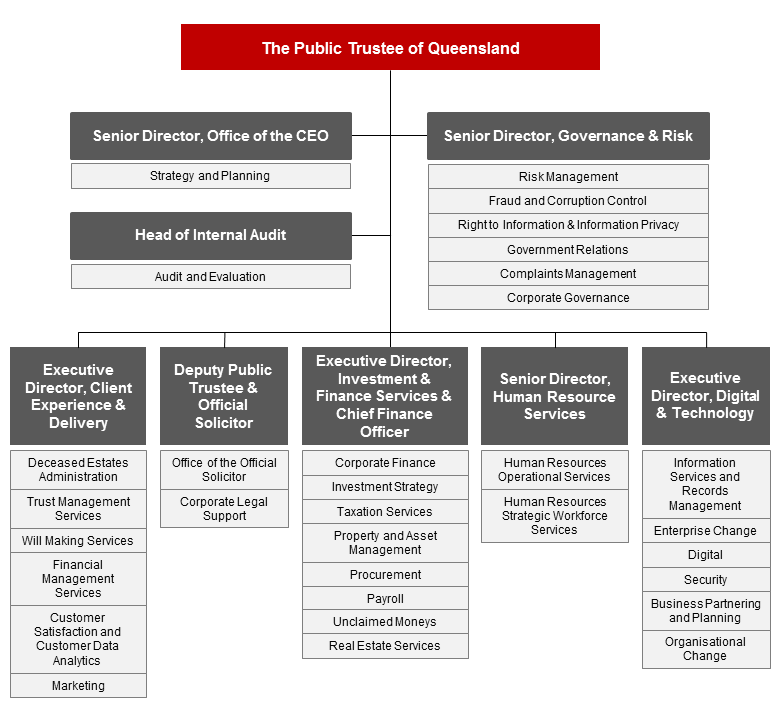 Senior internal management committeesThe Public Trustee has established a range of internal committees to support all areas of operation. The committees have varying roles and functions and are established for specific purposes either because of a legislative imperative or in response to the needs of the organisation.Our leaders’ membership across these governance committees demonstrates our commitment to delivering services for Queenslanders in a transparent and accountable way. Our committees are integral components of the Public Trustee’s governance arrangements that also include performance reporting and internal and external conformance, to ensure we apply and adhere to better practice and standards in all areas of our operations.Executive Leadership TeamThe ELT is the senior leadership team for the Public Trustee. The purpose of the ELT is to: support The Public Trustee of Queensland in meeting the responsibilities outlined in the Public Trustee Act 1978 and other relevant legislation provide leadership, direction and guidance to ensure that the Public Trustee provides quality trustee, estate and financial administration services to the people and Government of Queensland. The ELT undertakes the following functions:determining the Public Trustee’s vision, purpose, and strategic objectivesdeveloping and monitoring implementation of strategic initiativesmaking recommendations to the Public Trustee in relation to strategic planning, policy setting, budget and resource allocationidentifying strategies and building organisational capability to the future sustainability of the Public Trusteepromoting a risk management culture and committing to organisational risk management principles including assessing the material business and strategic risks facing the organisationensuring the: efficient, effective and equitable use of current and future Information and Communication Technology resourcescontribution of Information and Communications Technology resources towards business direction at an agency, cross-agency, government and cross-jurisdictional level.Membership of the ELT is determined by The Public Trustee of Queensland. The members as at 30 June 2019 were:The ELT met 27 times during 2018–19.Organisational Performance GroupThe role of the Organisational Performance Group is to provide a forum to share information across the Public Trustee through:overseeing the implementation of the Public Trustee’s operational and specific purpose plans developed to support the Strategic Planmonitoring ongoing organisational performance.The core functions of the Organisational Performance Group are to:monitor and review organisational performance against delivery of existing priorities, operational and specific purpose plansmonitor organisational performance against key metricsensure appropriate action is being taken where necessary to address any performance issues share information in relation to future developments that may impact strategic direction including policy changes, technological developments, research activities and legislative and regulatory requirements.Membership of the Organisational Performance Group is determined by The Public Trustee of Queensland. The members as at 30 June 2019 were:OPG met 10 times during 2018–19.Workplace Health and Safety CommitteeThe Public Trustee has a Workplace Health and Safety (WH&S) Committee to ensure compliance with the Work Health and Safety Act 2011.Members of the committee are:The committee met three times during 2018–19.Agency Consultative CommitteeThe key objective of the Agency Consultative Committee is to provide a mechanism for management and Union delegates to identify, raise and discuss current or emerging issues such as workload management, organisational change, training and development and other related matters. The committee’s core membership includes: The committee met four times during 2018–19.Strategic Asset Management CommitteeThe objectives of the Strategic Asset Management Committee are to:coordinate the development, review and update of the Public Trustee’s Strategic Asset Management Plan and monitor progress of key initiativesact as the Program Board for organisational projects, including reviewing and endorsing project mandates, briefs and business cases for recommendation to the ELT, including funding and prioritisation.   Members of the committee are:Standing invitees are:Observers and other participants include Project Senior Responsible Officers and Project Managers, as required.The committee met seven times during 2018–19.Boards and committees with external membershipPublic Trust Office Investment BoardThe Public Trust Office Investment Board (the Board) is established under section 21(1) of the Public Trustee Act 1978. The functions of the Board are to control and manage the investments of the Common Fund, and to provide advice to the Public Trustee on the investment management of the Public Trustee of Queensland Growth Trust.Significant achievements of the Board in 2018–19 were:reviewed the credit policy, taking into consideration the risk appetite of the organisation and the counterparty risks that prevail in the global financial environmentreviewed the operating limits for interest rate and credit risksapproved and monitored the investment strategy of the Common Fund taking into consideration the continued historically low yield environmentendorsed revised benchmarks for interest rates payable to clients endorsed the interest rates payable to clients.The Public Trustee of Queensland Growth Trust is audited by the Auditor-General. Under the Public Trustee Act 1978, the Public Trust Office Investment Board must consist of at least three members, one of whom shall be The Public Trustee of Queensland and one of whom shall be an officer of the Department administered by the Treasurer. The Public Trust Office Investment Board has adopted the Code of Conduct for the Queensland Public Service.Audit and Risk Management Committee The Audit and Risk Management Committee is an independent advisory body established to assist The Public Trustee of Queensland in fulfilling the Accountable Officer’s responsibilities under the Financial Accountability Act 2009, Financial and Performance Management Standard 2009 and other relevant legislation.The committee operates under terms of reference established in accordance with the Audit Committee Guidelines – Improving Accountability and Performance published by Queensland Treasury. The committee assists with reviewing: financial statement preparation processes and oversightthe risk management frameworkthe fraud and corruption control frameworkinternal audit plans for endorsementactions from internal and external audit reviews.The Audit and Risk Management Committee met four times during 2018–19. Voting members of the Audit and Risk Management Committee for 2018–19 were:Standing invitees of the Audit and Risk Management Committee are:The Public Trustee of Queensland ELT membersQueensland Audit Office Head of Internal Audit. The recommendations made by the Queensland Audit Office during 2018–19 were considered by the committee and are being appropriately addressed by management. Current member profiles Sandra Birkensleigh, External Chair is an experienced non-executive director currently holding a number of Board positions, including with the National Disability Insurance Agency. She is a Council member of the University of the Sunshine Coast and Chair of their Audit and Risk Committee, and an independent member of the Audit Committee of the Reserve Bank of Australia. A qualified chartered accountant, she was formerly a partner of PricewaterhouseCoopers. Sandra has recently been appointed by the Institute of Internal Auditors-Australia as the Chair of its newly established Financial Services Committee. Felicity Cooper, External Member has a strong financial, risk, technology and advisory background.   A qualified Chartered Accountant, and currently Chief Internal Auditor at Brisbane City Council, Felicity is a member of the Australian Institute of Company Directors and Chartered Accountants Australia and New Zealand.  Felicity has significant risk and governance experience involving complex regulators and has led multiple million-dollar digital transformation programs for Commonwealth, State and Local Governments across Australia.  Janine Walker AM, External Member is an experienced Chair and Board Director and an Adjunct Professor in the Griffith Business School. She is currently Chair of the Board and a member of the Finance Committee and the Audit and Risk Management Committee of the Metro South Hospital and Health Service, and the independent Chair of the Workplace Relations Committee of the Queensland Catholic Education Commission. Mark Crofton, Deputy Public Trustee and Official Solicitor, Nominated Representative of The Public Trustee of Queensland (until June 2019) - refer to page 26.Kathryn Williams, Acting Official Solicitor, Nominated Representative of The Public Trustee of Queensland (from June 2019) – refer to page 26.Remuneration paymentsRemuneration to external members during the 2018–19 financial year is detailed below.
Voting members are required to comply with the Code of Conduct for the Queensland Public Service during their term.Athena Program BoardThe role of the Board is to set the direction of the Program, drive the Program forward to deliver outcomes, realise benefits, and oversee the overall progress of the Program.Members of the Board are:Standing invitees are:A representative of the Governance and Risk DirectorateA representative of Internal AuditA representative of the Enterprise Change OfficeAll members of the ELT.In 2019, the Program Board appointed an External Advisor to provide expert knowledge and advice on issues relevant to the program. The External Advisor is not remunerated.The Board met 10 times during 2018–19.External member profileCatherine de Ruyter de Wildt, External Member has extensive experience in management consulting, business and Information Technology strategy, business development, client engagement and stakeholder management.  With qualifications in business and management, Catherine’s focus is on digital strategy development and digital transformation management.  Her expertise also encompasses Information Technology and fraud risk management, human centered design, and large and complex program management.Public Sector Ethics Our employees are bound by the Code of Conduct for the Queensland Public Service. The Public Trustee maintains high ethical standards that support and underpin our fiduciary responsibilities.Our Strategic Plan has an emphasis on the delivery of quality frontline services by providing our clients with professional and effective services in a responsive manner. To deliver quality frontline services, we must have competent employees who act in an ethical manner. In delivering quality services, we continued to enhance our culture as an ethical workplace through a range of strategies which raised awareness of ethical standards and which supported ethical decision-making and behaviour. In 2018–19, those strategies included:educating employees about ethical standards required in the workplace through our orientation program and mandatory online compliance training including:Code of Conductfraud and corruption controlinformation privacyright to informationcomplaints managementrecordkeeping and file managementcybersecurity awarenesssupporting line managers in inducting new staff by providing the following resources on 
our intranet:induction guidelinesinduction plannernew employee induction manualensuring we have the relevant policies and procedures in place to support our compliance with the Public Service Act 2008 and the Public Sector Ethics Act 1994 promoting to all employees the Public Service Commission Directive on declaring gifts and benefits received, given and declinedupdating our Fraud and Corruption Control policy, procedure and plan complying with the Public Interest Disclosure Act 2010 through having the required policy and procedures available on our websitereviewing human resource policies and procedures to align with the Queensland Public Service values and Code of Conduct for the Queensland Public Service.Public Sector Values The Queensland Public Service values are the cornerstone of our workplace culture and are underpinned by the Public Sector Ethics Act 1994 and the Code of Conduct for the Queensland Public Service.During 2018–19, we continued to embed and implement the values into our organisation as demonstrated below.Customers first 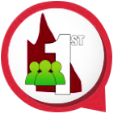 We continued to provide quality frontline services in estate administration, financial management, trusts management and the Will and EPA making service.We operated six Centres of Excellence for Testamentary Trusts, Minors Trusts, Group Housing, Prisoners, Residential Care and Advanced Residential Care to provide better services for these client groups.We provided ongoing sponsorship to the Department of Communities, Disability Services and Seniors’ elder abuse awareness campaign.We undertook annual client satisfaction surveys to measure how we are meeting our clients’ expectations. We continued to provide specialised technical training to Trust Officers at all levels in order to provide excellent service to clients and to minimise risk.We progressed the Through Their Eyes campaign, encouraging staff to consider a different perspective, become more familiar with our customer profiles, and gain a deeper understanding of their frustrations and pain points. By developing more insight, we can build on the development of greater empathy for our clients’ journeys when faced with uncertainties, grief and frustration.We developed Client Service Standards that clearly define our service expectations for client interactions that support strong customer relationships.  The Standards are aligned to our Client Service Charter, and identify our commitment to our customers (Partnership, Respect, Ownership, Understanding and Delivery – PROUD).Ideas into action 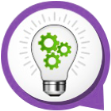 We invested in the enhancement of technology and review of service delivery models and locations to better meet growing and changing demographic needs of Queenslanders.We upgraded facilities to better service our regional and remote clients.We delivered enhancements to frontline service delivery in response to client satisfaction survey outcomes.We delivered the Evolving Business Capability Conference 2018 to approximately 100 middle and senior managers from across the organisation. The Conference focused on their development in the areas of creative and innovative thinking and leadership capability.Unleash potential 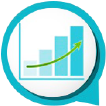 We continued to provide professional and industry standard training to employees to equip our workforce with the right skills, knowledge and attitude to meet client and stakeholder expectations. This includes specialised, organisation specific, mandatory online compliance training and technical training for frontline service delivery employees and managers.We delivered the Corporate Orientation program every eight weeks to new employees.We developed and delivered, in partnership with the Australian Institute of Management, the Client Experience and Delivery Supervisor Workshops for employees at Administrative Officer Level 4 and 5 classifications. These Workshops were focused on self-awareness and management, the skills to supervise and lead small teams, as well as how their work impacts on organisational outcomes. Workshops will be continuing into 2019–20.We continued to provide assistance to individual employees to build their professional capabilities through the support and management of our Study and Research Assistance Scheme.Be courageous 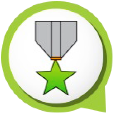 We undertook primary, face to face research with our customers to explore how we could improve and redesign the future state of Public Trustee services and to understand how we can design services and products that other people would also want to use – including identifying successes and mistakes to ensure we focus on the right things from our customers’ perspectives.We continued to make considered decisions in the interests of our often vulnerable clients, within a contested interests environment where clients and other stakeholders hold diverse views.Empower people 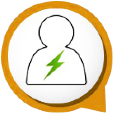 We developed and implemented a range of initiatives as a result of the feedback received through the Working for Queensland Survey, including developing Workshop Action Plans for each region/business area.The Client Experience and Delivery Induction program provided new Trust Officers with basic foundational skills and knowledge within the first eight weeks of joining. The aim of the program is to provide employees with a consistent technical induction as they begin their career with the Public Trustee. The Public Trustee has implemented a Leadership and Management Development Program in partnership with QUT. This program has aimed to provide our middle management employees at the Administrative Officer Level 6/Professional Officer Level 4 to Administrative Officer Level 8/Professional Officer Level 6, an opportunity to develop strategic leadership skills and behaviours. Focus has been on developing their leadership and management understanding while applying their learning to real internal scenarios. The first cohort had 31 participants while the second cohort had 27. The third and final cohort of 25 graduated in August 2019.Working for Queensland Survey 2018In September 2018, a total of 512 employees participated in the Public Sector 2018 Working for Queensland Survey. This response rate of 81% was an increase from our 2017 response rate of 76%. Similarly to previous years, the questions related to employee engagement, job empowerment and organisational leadership. Survey results were discussed with employees through face-to-face workshops which were held during February to April 2019. In total, 28 Working for Queensland workshops were delivered by the Human Resource Services team. The workshops provided an overview of workgroup results and an opportunity to develop local action plans. A number of key themes were identified from the action plans, which are being collated to identify initiatives that may be beneficial to apply across the Public Trustee. Work will continue throughout the next year to implement the action plans.Governance – risk management and accountabilityGovernance and Risk Directorate The components of the Public Trustee’s governance framework establish the principles, relationships and processes that guide our work.  We are committed to legislative compliance and ethical behaviour, and to meeting public expectations for probity, accountability and transparency.The Governance and Risk Directorate is responsible for administering, supporting and guiding the Public Trustee’s governance processes. Governance and Risk’s functions include:statutory reporting including annual reporting and preparing our Service Delivery Statementmanaging the risk management frameworkfraud and corruption controlgovernment relationscomplaints managementright to information, information privacy, and administrative access and releasedeveloping, reviewing and implementing related policies and procedures.Governance and Risk is responsible for effective implementation of and compliance with a number of legislative requirements for the Public Trustee, including the Right to Information Act 2009, Information Privacy Act 2009 and Public Interest Disclosure Act 2010.Some of our performance highlights in 2018–19 are detailed on the next page.We engaged one-on-one and through team meetings, working groups, project boards and other forums to discuss, advise and collaborate on diverse governance issues in order to enhance governance capability across the Public Trustee.We shared information and learnings, and demonstrated our commitment to better practice, through participation in the whole-of-Government Strategic Management Network focussed on planning, performance reporting and related topics.We refined the information captured in the Complaints Management System to ensure it enables the Public Trustee to identify improvements that can be made to the organisation, its services and the way they are delivered. In 2018–19, there were 539 complaints recorded indicating a continued downwards trend from 654 complaints in 2016–17 and 610 in 
2017–18.We worked closely with our colleagues in Client Experience and Delivery to develop the process, and subsequent training of staff, to record frontline complaints.We achieved positive findings in an Office of the Information Commissioner Audit of Awareness of Privacy Obligations. The Audit examined whether selected Queensland Government agencies appropriately educated and trained their employees about their obligations under the Information Privacy Act 2009. The Public Trustee was one of the organisations subject to the audit. Human Resource Services provided extensive assistance in gathering information relevant to the scope of the audit. The Public Trustee provided feedback on the positive findings and the Report was tabled in Parliament on 
12 February 2019.We confirmed our commitment to improving access to information for the community and a better understanding of privacy rights and responsibilities, as part of a coordinated training and communications program throughout the year.  For example, we raised awareness of:the importance of valuing personal information during Privacy Awareness Week with activities, promotions and by engaging in team meetings across various program areas of the Public Trustee every individual’s right to access government-held information, if it is in the public interest to do so, through activities celebrating Right to Information Day 2018 with a focus on ‘Trust and Transparency’.Risk managementRisk management at the Public Trustee is governed by our Risk Management Framework, a core component of our overall corporate governance. Aligned to the AS/NZS ISO 31000:2009 Risk Management Standard and designed for our specific business and organisational environment, the framework encompasses policies, procedures, systems and strategies that effectively manage our risks through regular engagement and consultation.In line with its purpose to support the CEO, the ELT is committed to promoting a risk management culture and to organisational risk management principles. Risks are identified and monitored on an ongoing basis to ensure they adequately reflect the current operating environment and are brought to the attention of ELT where required. Significant risks at organisation and program area levels are regularly reviewed and reported to the ELT and Audit and Risk Management Committee.In 2018–19, Governance and Risk progressed a body of work aimed at increasing risk maturity and strengthening the Framework foundations including:developing a Risk Appetite Statement to establish baseline risk levels the Public Trustee is willing to accept in pursuing its strategic and operational objectives. This Statement enables a consistent approach across programs in understanding and managing risks in day-to-day operations, particularly in decision-makingconducting risk workshops with management teams to identify and assess significant risks across the Public Trustee. Individual program registers, and the Material Business and Strategic Risk Register, are reviewed by risk owners as part of regular management meetings to enable informed decision-makingcontinually enhancing the Risk Management Framework for consistency of risk assessment, monitoring and reporting in line with the ISO 31000:2018-2 Risk Management – Guidelines and other applicable standards improving risk metrics defining the consequence and likelihood levels, in consultation with relevant stakeholdersproviding advice and guidance on risk ownership, escalation, treatment, review and reporting to program areas across the Public Trustee.External scrutinyThe Public Trustee is subject to external scrutiny by entities including the:Auditor-General, Queensland Audit OfficeQueensland OmbudsmanCrime and Corruption CommissionOffice of the Information CommissionerQueensland Parliament’s Legal Affairs and Community Safety Committee.Internal audit Internal Audit provides independent, objective assurance and consulting to improve the operational performance of the Public Trustee.The unit’s role is defined in its Charter, approved by The Public Trustee of Queensland and endorsed by the Audit and Risk Management Committee. The charter has regard to the Financial and Performance Management Standard 2009 and the Institute of Internal Auditors’ International Standards for the Professional Practice of Internal Auditing.Internal Audit is autonomous and reports directly to The Public Trustee of Queensland, with oversight by the Audit and Risk Management Committee. Internal Audit has due regard to Queensland Treasury’s Audit Committee Guidelines: Improving Accountability and Performance. Strong links with the Queensland Audit Office provide the foundation for a collaborative audit approach to ensure optimal audit coverage across all areas of the organisation, including financial and compliance audits, operational and efficiency audits, information system audits, and investigations.The current Head of Internal Audit holds a Bachelor of Commerce (Hons). He is a Certified Internal Auditor, Financial Services Auditor, and Information Systems Auditor and is also certified in Control Self-Assessment.The Strategic and Annual Internal Audit Plan is developed in consultation with key stakeholders and takes into account the significant risks identified by management through the Public Trustee’s Risk Management Framework.In 2018–19, Internal Audit conducted independent reviews and audits of our internal controls, business processes and management practices. Key achievements included:establishing a control assurance framework within the organisationreviewing Client Experience and Delivery and corporate operations to provide the Executive Director, Investment and Finance Services and CFO with assurances to support sound processes and procedures underpinning the financial statementsproviding information papers to raise awareness of current issues being encountered and to enhance understanding and address topical issuesongoing development of the Data Analytics Program which provides continued assurance with respect to the functions of key controls.  Information systems and recordkeepingThe Public Trustee is committed to meeting its responsibilities under the Public Records Act 2002 and other relevant legislation, Queensland State Archives policies and best practice methods. We continue to explore and implement ways of enhancing our efficiency and agility in providing services to Queenslanders, and demonstrate our commitment to quality information and records management that reduces the reliance on paper records through automation and digitisation.  In 2018–19, we demonstrated our commitment to compliant recordkeeping practices by:completing our enterprise Information Asset Registerfinalising a draft Digitisation and Disposal Policy including destruction procedures in line with Queensland State Archives requirementsreviewing and updating mail processes in preparation for digitisation  continuing mandatory online recordkeeping training for all employees and contractorsrevising the role and readiness of our electronic Document and Records Management System (eDRMS) to ensure reliability, performance and security of electronic records ahead of records and mail service digitisationreviewing and updating the Business Classification Scheme within our eDRMSdisposing of public records in accordance with the Public Trust Office Retention and Disposal Schedule (QDAN 651 v.1) and the Queensland Government General Retention and Disposal Schedulecommencing a review and gap analysis of the Public Trust Office Retention and Disposal Schedule.Our peopleWorkforce planning and performance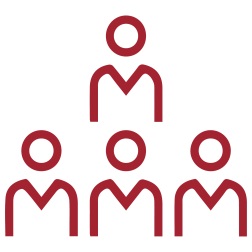 Our employees are employed under the Public Service Act 2008 and related industrial instruments aligning with Queensland Public Service Commission policies and directives.The workforce profile full-time equivalent establishment is 606.39 (as per the Minimum Obligatory Human Resources Information report for the quarter ending 30 June 2019). The Public Trustee employs over 630 staff as headcount.For 2018–19, the permanent separation rate was six per cent. Some of the strategies we have in place to proactively retain employees include a structured onboarding program to maximise integration of new employees into the Public Trustee, structured training programs for customer facing staff, access to flexible work arrangements (such as part time return to work programs following parental leave) and supervisor and leadership development options to support career development. Performance Planning and Development discussions provide opportunities for managers to engage with employees by providing feedback, supporting skills development and career growth.Workforce developmentWork commenced in 2018 – 2019 on the development of a Strategic Workforce Plan to ensure our workforce is best positioned to deliver on our Strategic Plan 2016–2020 and other internal change initiatives. A review of our current workforce state and profile was undertaken as well as a review of our Client Experience and Delivery Workload Model. Work is continuing internally to progress our workforce planning, which will be ongoing over the next 12 months.A range of people and capability development initiatives were delivered over the last year to ensure that our employees are supported in our changing work environment, including:addressing workforce demand through Attraction, Recruitment and Selection initiatives: reviewing and modernising advertising; updating and revitalising job descriptions; and coaching conversations with selection panels on process and selection techniquesincreasing our employee capability through workforce learning and development initiatives: continuing improvements to our mandatory and refresher compliance training; supporting and delivering the annual leadership conference; and developing specific training for supervisors and managerspromoting flexible work practices and resourcing through policy and local practices: reviewing human resource frameworks, policy and guidelines; encouraging flexible local work practices in line with Public Service Commission directives and local resourcing requirements; and raising awareness and understanding of everyone’s roles and responsibilities to promote a flexible work environmentimproving engagement and retention through workplace culture initiatives: participation in the Working for Queensland Survey and engagement in the Survey Workshops; continual improvement of our corporate orientation based on employee feedback; and approval and development of our Employee Wellness Program.Key systems were reviewed in 2018–19 with the finalisation and acquittal of all recommendations from the external Work Health and Safety audit, as well as the completion of the Work Health and Safety Management System. Embracing this system demonstrates our commitment to providing and maintaining a safe and healthy work environment for all employees, contractors, visitors and clients. Safety and incident prevention has been a focus and an integral part of our responsibilities. Early retirement, redundancy and retrenchment No redundancy, early retirement or retrenchment packages were paid during the 2018–19 financial year.Our officesTo contact us, phone 1300 360 044 or email clientenq@pt.qld.gov.au.Outreach locationsOur outreach locations and schedules for our Wills and EPA making service are as follows:BrisbaneThe Brisbane Office services eight venues around the metropolitan area each month: Chermside Centrelink – third Friday of each monthCleveland Courthouse – Monday to Thursday each weekHolland Park Courthouse – Tuesday and Thursday each weekMitchelton Centrelink – second and fourth Friday of each monthNundah Centrelink – first Friday of each monthToowong Centrelink – fourth Friday of each monthWynnum Courthouse – Wednesday each weekWoodridge Centrelink – third Wednesday of each month. BundabergThe Bundaberg Office services one venue: Childers Courthouse – one Wednesday every four to six weeks based on demand (set around court sitting dates).CairnsThe Cairns Office services three venues:Mareeba Courthouse – one Wednesday each month (set around court sitting dates)Atherton Courthouse – one Monday each month (set around court sitting dates)Innisfail Courthouse – one Wednesday every two months (set around court sitting dates).IpswichThe Ipswich Office services two venues:Beaudesert Queensland Government Customer Centre – one Wednesday every two monthsRichlands Courthouse – one day each month (set around court sitting dates).MaryboroughThe Maryborough Office services three venues:Gympie Courthouse – one Friday each fortnightHervey Bay Courthouse – Monday and Tuesday each weekTin Can Bay RSL Sub Branch Inc. – one Tuesday every three months.Mount IsaThe Mount Isa Office services one venue: Cloncurry Courthouse. This community outreach service is delivered upon request.RedcliffeThe Redcliffe Office provides an outside visitation service for people who would have difficulty in attending the Redcliffe Office. This service operates every Tuesday, and also on other days in cases where urgent visits are required. RockhamptonThe Rockhampton Office services three venues:Yeppoon Courthouse – one Tuesday each fortnightWoorabinda – delivered upon requestDululu – delivered upon request.SouthportThe Southport Office services three venues:Beenleigh Neighbourhood Centre (during the renovation period for the Beenleigh Courthouse) – every Tuesday Palm Beach Centrelink – one Thursday each fortnightRobina Centrelink – Wednesday each week.Sunshine CoastThe Sunshine Coast Office services three venues:Nambour Courthouse – Thursday and Friday each weekCaloundra Courthouse – one Friday each monthNoosa Courthouse – one Thursday each month.TownsvilleThe Townsville Office services four venues:Ayr Courthouse – one Tuesday each month (set around court sitting dates)Charters Towers Courthouse – one Tuesday each month (set around court sitting dates)Ingham Courthouse – one Tuesday each month (set around court sitting dates)Townsville Dispute Resolution Centre – one Thursday each month.The Public Trustee also provides, where necessary, an outside visitation service for people who would have difficulty in attending the Public Trustee’s offices or outreach locations. Venues depend on individual client circumstances, but include hospitals, hospices, nursing homes, retirement villages and private residences. One Wills Officer is accompanied on each visit by another Public Trustee staff member to assist in witnessing Wills.GlossaryThis glossary provides a simple description of some terms used in this report to generally assist the reader.
AdministratorAn administrator is a substitute decision-maker and makes decisions on behalf of an adult with impaired decision-making capacity in respect to financial matters. An administrator is appointed by the Queensland Civil and Administrative Tribunal or the Court under the Guardianship and Administration Act 2000.AttorneyAn attorney is the person nominated by an individual under a power of attorney or an EPA to manage their affairs.BeneficiaryA beneficiary is a person or organisation who receives a benefit under a Will or trust which may include personal effects, property or money.Charitable and Philanthropic TrustsThe Public Trustee acts as trustee for various significant charitable and philanthropic trusts. These trusts are established for charitable purposes and usually will have a deductible gift recipient status, which means that people who make donations to the trustee for the use of the charitable trust can receive a tax deduction for the donation.Common FundUnder section 19 of the Public Trustee Act 1978, all moneys vested in or coming into the hands of the Public Trustee on behalf of clients, shall be held in one or more common funds and shall be invested by the Public Trustee.Enduring Power of Attorney (EPA)An EPA is an important legal document that gives someone else the power to make personal or financial decisions on behalf of the donor (the maker of the EPA) under the Powers of Attorney Act 1998. The Public Trustee accepts appointment as a financial attorney under EPAs.Further information regarding EPAs can be found in the publication ‘Let’s talk about Enduring Powers of Attorney’ available online at https://www.pt.qld.gov.au/about/publications/brochures-and-videos/. ExecutorThe role of an Executor of a Will is to administer the estate of a deceased person and distribute the assets in accordance with the deceased’s Will.Further information regarding executorship can be found in the publication ‘Let’s talk about Executor Services’ available online at https://www.pt.qld.gov.au/about/publications/brochures-and-videos/. General Retention and Disposal ScheduleThe General Retention and Disposal Schedule covers records of common activities and functions, and transitory and short term records created as part of routine transactional business practices.Growth Trust (Public Trustee of Queensland Investment Fund Growth Trust)A unit trust is an investment vehicle that enables a number of investors to pool their money to make investments in a variety of assets such as property and shares. The Growth Trust is a unit trust. The Public Trustee is the Trustee and manager of the Growth Trust. Queensland Investment Corporation (QIC) is the investment manager.IntestacyWhere a person dies without a valid Will the person is said to have died intestate. The person who administers the estate and distributes it in these circumstances is normally referred to as an Administrator. The Public Trustee is often asked to act as administrator in intestate estates.Further information regarding Intestacy can be found in the publication ‘Let’s talk about Intestacy’ available online at https://www.pt.qld.gov.au/about/publications/brochures-and-videos/. MajorityMajority is the age at which a minor (child) is said to have reached full legal age and is competent to manage his/her own affairs. The age of majority in Queensland is prescribed by the Law Reform Act 1995. Section 17 of the Act provides that “the age of majority is 18 years”.Minor’s TrustOften there is a need for a Trustee to hold property on behalf of a minor. The Public Trustee often becomes involved in a minor’s trust where the child has received assets from a deceased estate or personal injury claim etc. In these circumstances the Public Trustee holds the assets in trust for the benefit of the minor.The Public Trustee The Public Trustee is legislated by the Public Trustee Act 1978 and is a corporation sole constituted by the Act.The Public Trustee of QueenslandThe appointment to the position of the Public Trustee of Queensland is made by the Governor in Council and the position holder is subject to the Minister for Justice.Queensland Civil and Administrative Tribunal The Queensland Civil and Administrative Tribunal has the legislative power to appoint guardians and administrators for an adult with impaired decision-making capacity. This makes sure that the adult’s needs are met and their interests protected.Queensland Government Agent Program In rural and smaller regional areas, local and Queensland Government offices have been nominated as part of the Queensland Government Agent Program as agents for public sector agencies including the Public Trustee. A broad range of government services can be accessed at these offices which provide information, help and advice on all Queensland Government services. Information on participating offices can be found at: www.qld.gov.au/about/contact-government/contacts/government-service-offices/.TrustA trust exists where the owner of property is obliged to deal with that property for the benefit of some other person or people or for some particular purpose recognised by law, for example for a charitable purpose. There are three key elements of a trust: a trustee, beneficiary/beneficiaries (or, in the case of a charitable trust, a charitable purpose) and trust property.TrusteeA trustee is the person (including the Public Trustee of Queensland) who holds the trust property and administers the trust in accordance with the terms of the trust for the benefit of the beneficiary/beneficiaries or the purpose of the trust. The trustee is under an obligation to deal with those assets not for his or her own benefit but for the benefit of the beneficiaries or the purpose of the trust (for example, a charitable purpose).WillA Will is a document stating how a testator (the maker of the Will) would like their estate (assets) to be distributed after they die. The Succession Act 1981 defines how a Will should be prepared for it to be valid.Further information regarding the Public Trustee’s will-making service can be found in the publication ‘Let’s talk about Wills’ available online at https://www.pt.qld.gov.au/about/publications/brochures-and-videos/.  AcronymsThe Public Trustee of Queensland 
Financial StatementsPublic Trustee of Queensland Growth Trust
Financial StatementsFAA 	Financial Accountability Act 2009 FPMS 	Financial and Performance Management Standard 2009ARRs	Annual report requirements for Queensland Government agenciesQGEA     Queensland Government Enterprise Architecture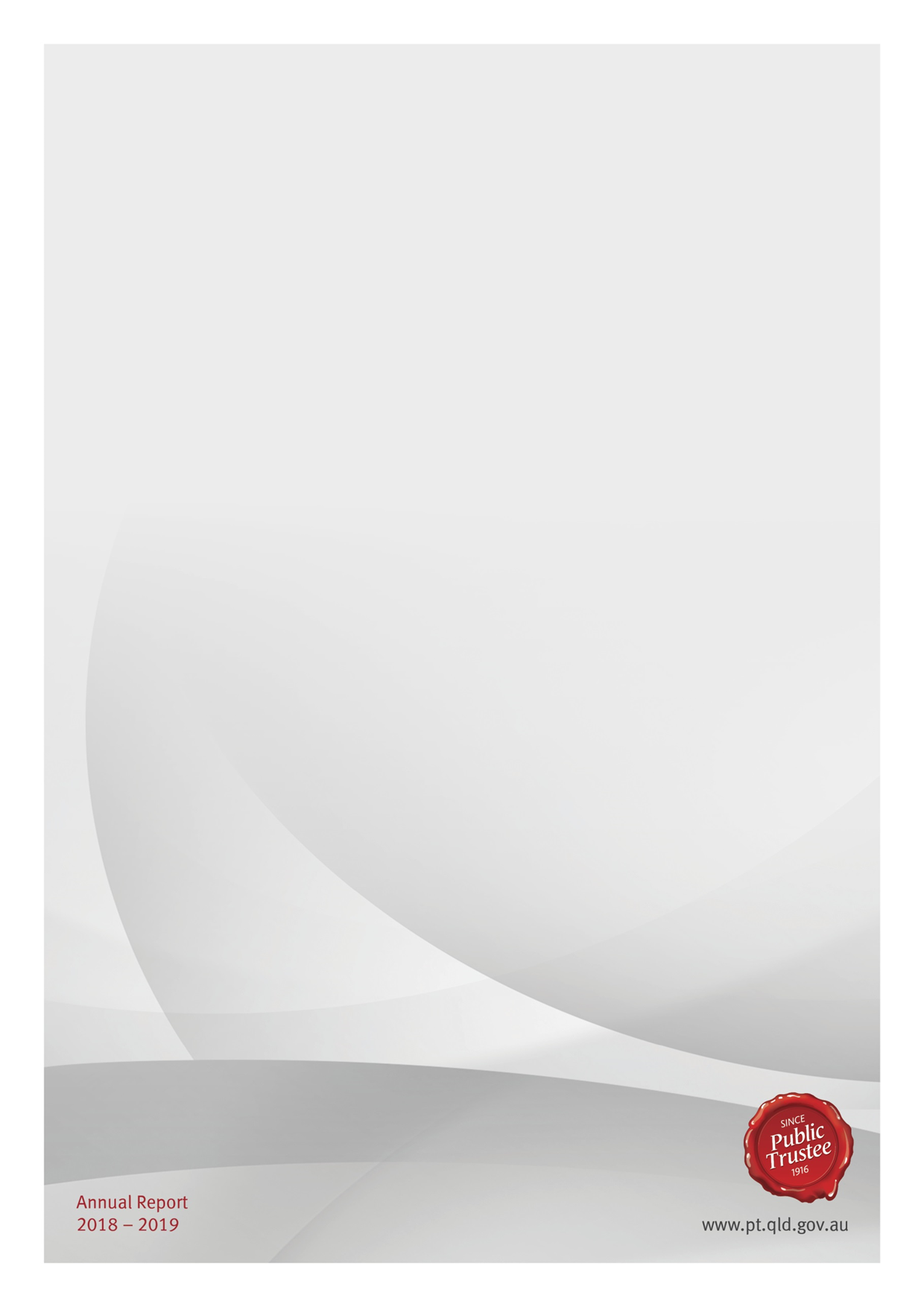 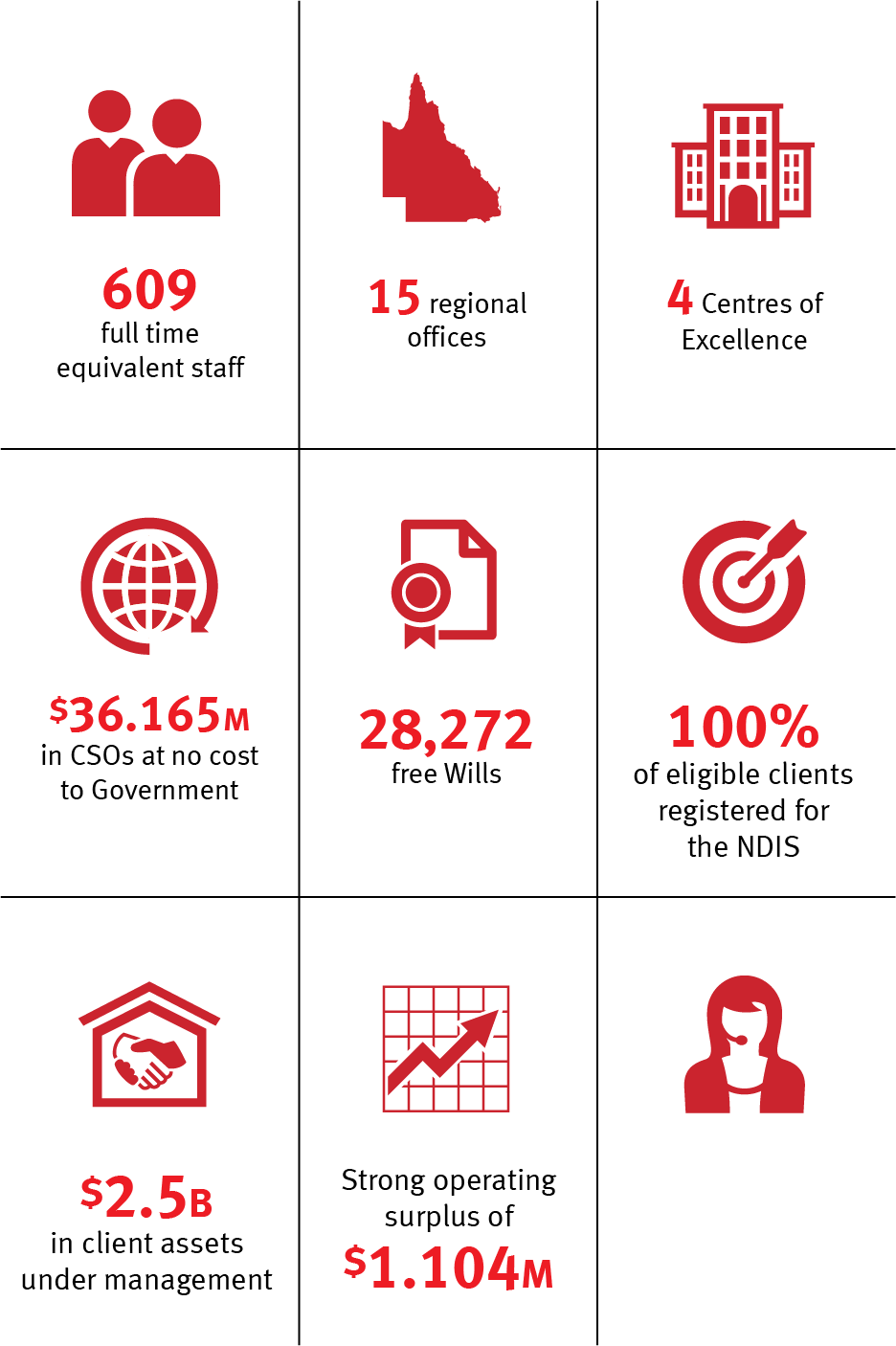 $2.9 B
total assets
under management$37.1 M
in Community Service Obligations  $110 M
in property sales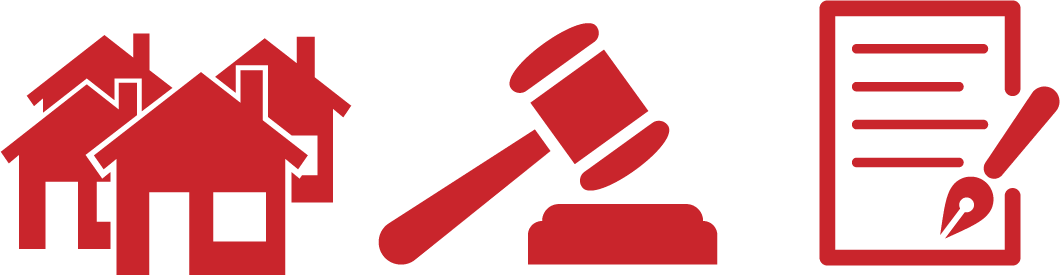 28,426
Wills made at no cost to Queenslanders9957 
financial management
clients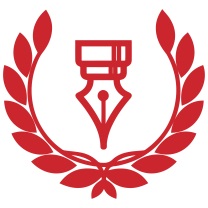 3684EPA
documents made4467 
trusts 
administered 1.1M+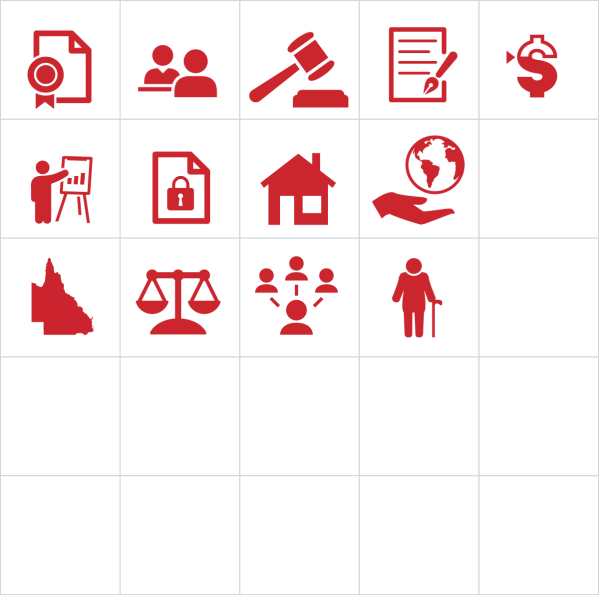 Wills stored in our 
Wills bunker2135
new deceased estates accepted for administration606
full time 
equivalent staffOver 120,000
calls answered by the Welcome Desk93%overall client satisfaction (Will preparation service)   We provide professional and accessible:   We provide professional and accessible: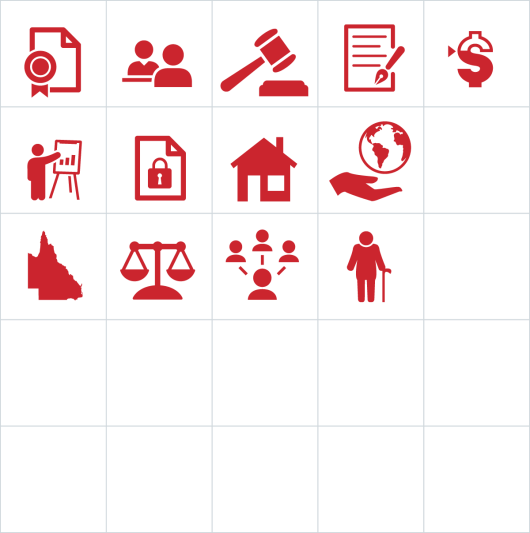 Estate administration services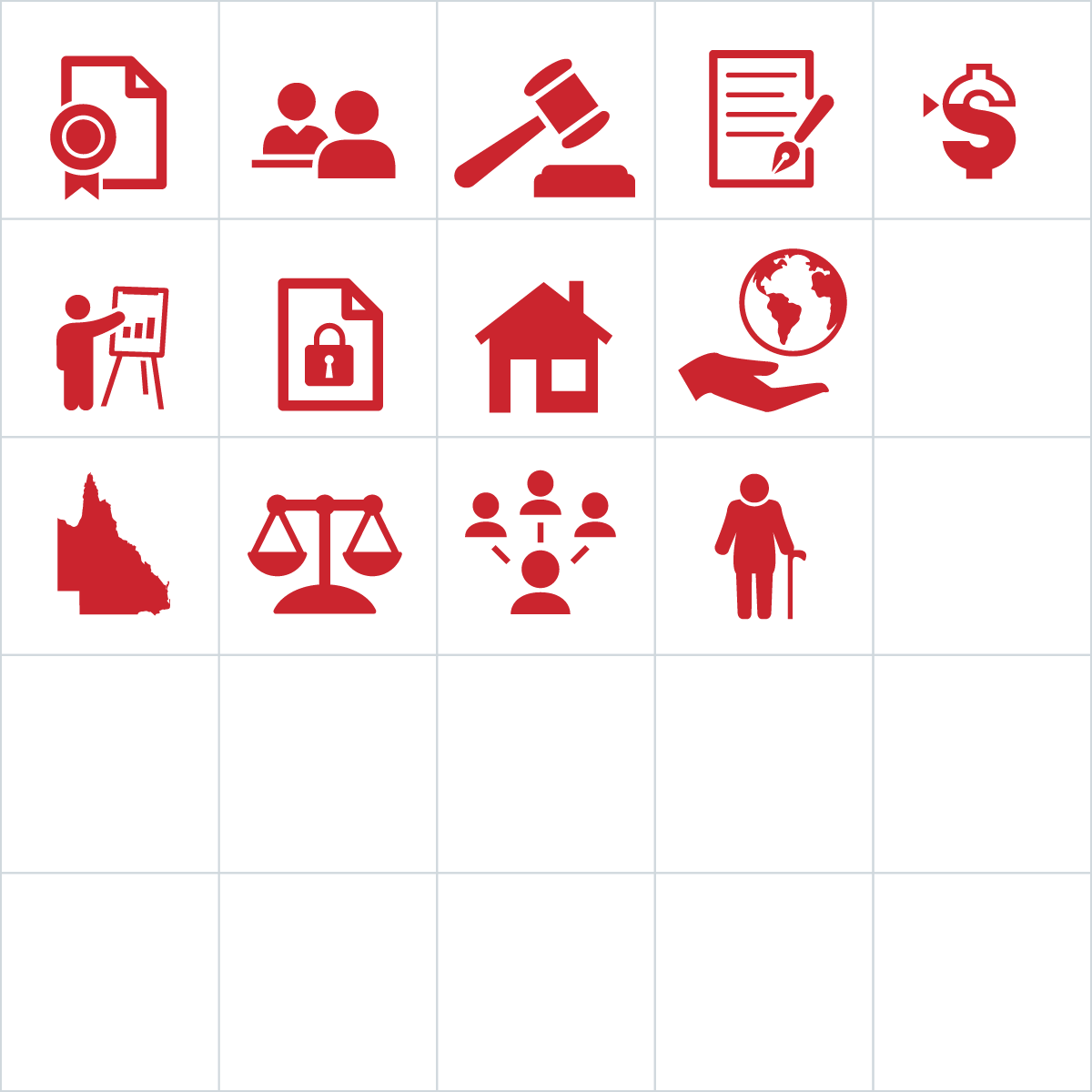 Financial management for those with impaired capacity for decision-making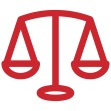 Legal services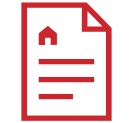 Trusts administration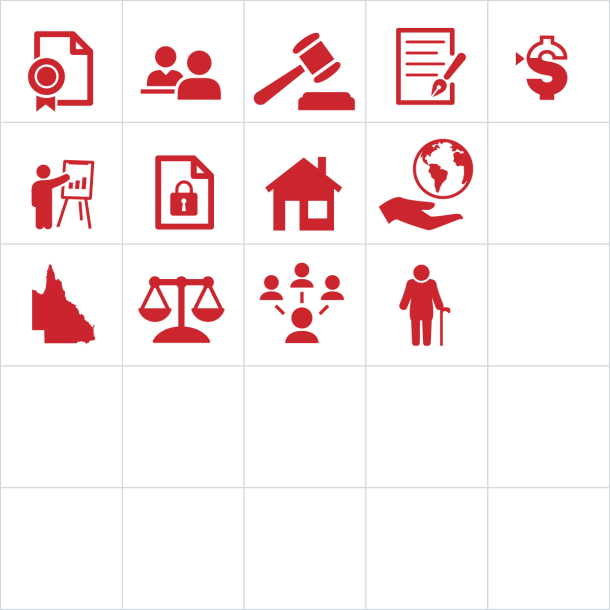 Tax and investment services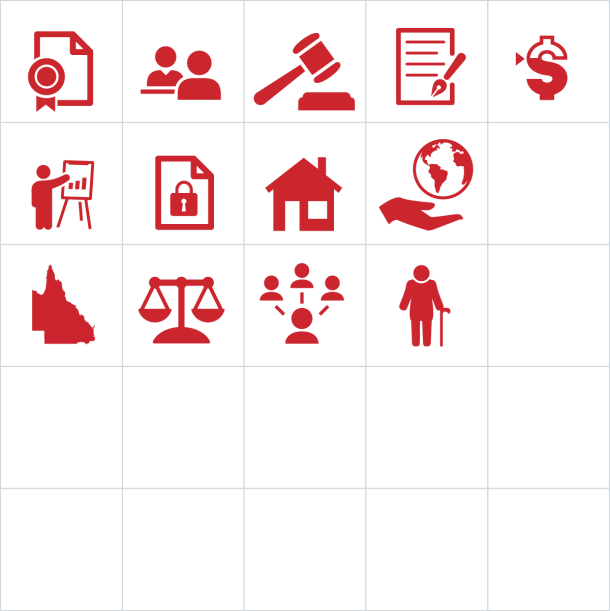 Life-planning services including making Wills, EPAs and Advance Health DirectivesSafe and secure storage of Wills and other life-planning documents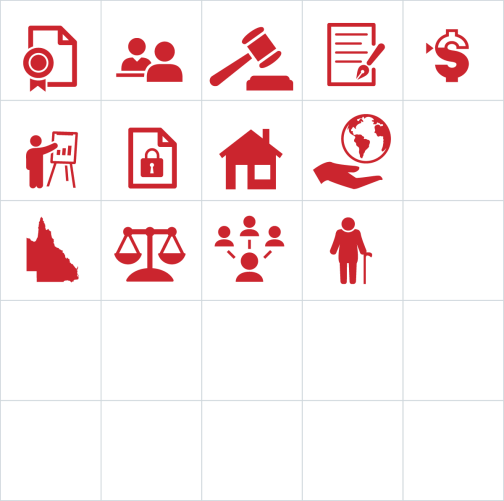 Real estate services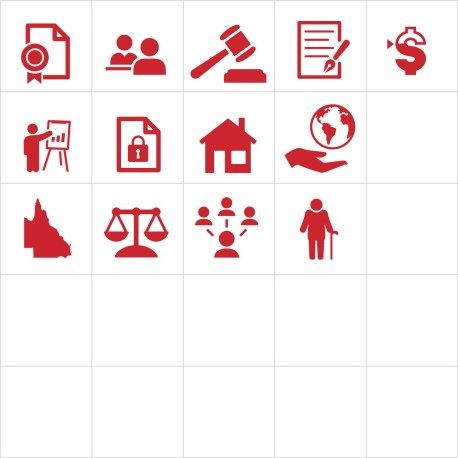 Philanthropy facilitation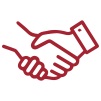 Driving value for clients$37.1 million in Community Service Obligations delivered at no cost to Government including:$28.1 million in fees rebated for clients with limited assets28,426 Wills made at no cost to Queenslanderspublic education in areas such as Wills and EPAs with an emphasis on life-planning assistancefunding for a range of community services through the Office of the Public Guardian and the Civil Law Legal Aid Scheme administered by Legal Aid Queenslandfinancial management for 9151 adults with impaired decision-making capacitymanaging the estates of 548 prisonersacting as financial attorney for 258 clientsmanaging 4467 trustsmaking 3684 EPAsaccepting 2135 new deceased estates for administration and further reducing our average time to administer continuing to enhance frontline service delivery through:introducing our Client Service Charter and Standards, demonstrating our commitment to partnership, respect, ownership, understanding and deliveryundertaking research on the client experience though client focus groupsestablishing a specialist Centre of Excellence for complex estate administration mattersexpanding and promoting our real estate model to enhance the overall client experience for deceased estates and financial management administration services including the sales of 267 properties valued at approximately $110 million.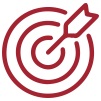 Sustainable reinvestment to support business objectivesinvesting in capital upgrades for regional offices in recognition of our commitment to regional service deliveryinvesting in digital capability, to increase access to, reliability and scalability of Public Trustee services. Key initiatives have included:new contact centre capabilitiesfee estimator tools for servicespaperless communication optionsimproved insight through analytics and primary customer researchimproved data centre and network services.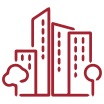 Strengthening confidence and value in our servicesstrengthening relationships with a wide variety of stakeholders including other agencies and community groups, including:hosting our annual Queensland Wills Week to promote the importance of every Queenslander over the age of 18 having an up to date Willcollaborating with the Department of Communities, Disability Services and Seniors, the Office of the Public Guardian and members of the community to promote and participate in elder abuse awareness activities strengthening our partnership arrangements across the private and public sector, with the aim of enhancing accessible and effective regional service delivery for all Queenslanders continuing to support philanthropic endeavours through the financial management of charitable and philanthropic trustsintroducing a range of professional uniform options for frontline staff.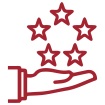 Targeted and effective service deliverysupporting Public Trustee clients who are eligible for the National Disability Insurance Scheme, and ensuring all eligible clients are registered for the Schemecontinuing to undertake client surveys to measure service effectiveness and client satisfaction for administration of deceased estates, financial management, trusts administration, and Wills and EPA services (results are available on page 18)fostering expertise in service delivery through operating six Centres of Excellence which allow us to achieve economies of scale (Testamentary Trusts, Minors Trusts, Group Housing, Prisoners, Residential Care and Advanced Residential Care) focusing, through our Centres of Excellence, on improved communication, faster and more consistent responses to client enquiries, streamlined processes and identifying best practices.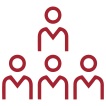 Engaging and empowering our workforceEngaging and empowering our workforce through:a suite of training modules and resources which all employees must complete upon commencement with the Public Trustee, and refresh annually, including Challenging Behaviour Management, Code of Conduct, Emergency Awareness, Work Health and Safety, Cybersecurity awareness, Information Privacy, Right to Information, Fraud and Corruption Control and Recordkeeping and File Management specialist disabilities training for more than 70 staff who have completed the Virtual Dementia TourTM, an immersive training program which simulates the experiences of people living with dementia frontline service delivery training (Technical Training) commencing with foundational skills for entry level officers and progressing to complex critical thinking, judgement and problem solving skills relating to Deceased Estates, Financial Management and Trustsawareness sessions aimed at empowering frontline teams to resolve issues at the first point of contactdeveloping and delivering, in partnership with the Australian Institute of Management, the Client Experience and Delivery Supervisor Workshops for employees which focus on self-awareness and management, the skills to supervise and lead small teams, as well as how their work impacts on organisational outcomesa Leadership and Management Development Program for employees, delivered by the Queensland University of Technology (QUT) and aimed at developing the capability and competency of middle managers Working for Queensland Survey Workshops on employee engagement and empowerment. The workshops were conducted across 28 business areas and included activities based on local Highlight Reports and the development of local action plans to progress improvement activities.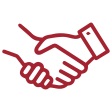 Drive value for clients through tailored services to meet changing needs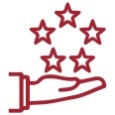 Embrace business transformation to enhance capacity to provide service excellence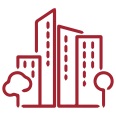 Deliver services that are valued by the community and the Governmentpartnering with a design research agency to undertake individual face-to-face customer interviews in Brisbane, Toowoomba and Cairns seeking our customers’ views on how we can improve our services and focus on the issues that will be most meaningful for themcollaborating across business teams on a project to improve the value of the information we publish on our website about Wills, executor services and Enduring Power of Attorney documents. We started by testing the accessibility of our webpages and analysing digital insights and user needs. Through this process, we were able to identify gaps, which led to the development of new digital content.  The information available is aligned to the Government’s Web Content Accessibility Guidelines to increase access for people with disabilities. It is also now aligned with common customer queries, and offers greater value to the community in general.  This is a great example of our teams working together to make it easier for Queenslanders to access and use our servicesrecruiting a Community Education Officer to enhance our relationships with our stakeholders and deliver a high quality program of education and information activities designed to improve the Queensland community’s access to our information, and its understanding of our products and servicesintroducing an online survey tool for Wills customers, linked to Google reviews, to make it quicker and easier for customers to provide feedback on our will-making servicelistening to our customers’ requests for correspondence to be sent to them by email, and initiating work to develop a secure online portalincreasing the searchability of real estate on our website, making it easier for Queenslanders to do business with usplaying a strong role in preventing instances of elder abuse by contributing to the Queensland Government’s elder abuse awareness campaign which supports elder abuse prevention programs, and encouraging Queenslanders to plan for their later years and protect their interests by making an EPA.Category of Community Service Obligations2018–19Actual2019–20BudgetFees rebated for clients with limited assets$28,147,900$29,731,521Fees rebated for principal residence and other$783,355$775,970Management of estates of prisoners$564,719$681,188Public community education and advice to the courts and tribunals in the areas in which the Public Trustee has expertise$1,246,632$1,533,230Providing a free will-making service to Queenslanders$4,974,550$5,091,625Cash contribution to the Office of the Public Guardian$1,172,000$1,180,880Civil Law Legal Aid - outlays written-off and administrative support$233,706$381,291Total$37,122,862$39,375,705Client Experience and Delivery2018-19Target/Est2018-19Actual2019-20Target/EstService standardsEffectiveness measuresOverall client satisfaction with the deceased estate administration service as measured by client satisfaction index1New measureNew measure70%Overall client satisfaction with the financial management service as measured by client satisfaction index1New measureNew measure70%Overall client satisfaction with Will preparation services290%93%  90%Efficiency measureCost per Will3$180$180  $175Revenue sources2017–182018–19Fees and Charges65%66%Interest Revenue31%30%Other Revenue4%4%Total Revenue100%100%Expenditure2017–182018–19Employee Expenses60%59%Supplies and Services20%22%Interest Expense13%13%Depreciation and Amortisation3%3%Contributions2%1%Other Expenses2%2%Total Expenditure100%100%FundCPI Objective
(after fees)Objective 
Target Return (%)Annualised 
Return (%)Growth TrustCPI + 2.4% over rolling 5 years3.72% 5.87%The Public Trustee of Queensland (Chair)Deputy Public Trustee and Official SolicitorExecutive Director, Client Experience 
and DeliveryExecutive Director, Investment and Finance Services and CFOExecutive Director, Digital and TechnologySenior Director, Human Resource Services Senior Director, Office of the CEOSenior Director, Governance and Risk.The Public Trustee of Queensland (Chair)Deputy Public Trustee and Official SolicitorExecutive Director, Client Experience 
and DeliveryExecutive Director, Investment and Finance Services and CFOExecutive Director, Digital and TechnologySenior Director, Human Resource Services Senior Director, Office of the CEOSenior Director, Governance and RiskDirector, FinanceDirector, Investment and Taxation Services Director, PropertyDirector, Estates and TrustsDirector, Disability ServicesDirector, Regional ServicesDirector, Client ExperienceDeputy Official SolicitorDirector, Legal ServicesChief Information OfficerDirector, DigitalManager, Marketing and CommunicationHead of Internal Audit.Senior Director, Human Resource Services (Chair)Manager, Human Resource Operational Services Senior Coordinator, WH&S and Injury ManagementCoordinator, WH&S and Injury ManagementProperty ManagerHealth and Safety Representatives from each regional location and one from each floor in the Brisbane officeRegional Managers (where the regional office has not nominated a Health and Safety Representative).a Union Organiser three Union Delegates Senior Director, Human Resource Services (Chair)Executive Director, Client Experience 
and DeliveryExecutive Director, Investment and Finance Services and CFOManager Human Resource Operational Services / Principal Industrial Relations OfficerExecutive Officer (minute taker).Executive Director, Investment and Finance Services and CFO (Chair)Director, Investment and Taxation ServicesDirector, Regional ServicesDirector, Estates and TrustsDirector, Client ExperienceDirector, Disability ServicesDirector, PropertyDirector, FinanceChief Information OfficerDeputy Official Solicitor.The Public Trustee of QueenslandDeputy Public Trustee and Official Solicitor Executive Director, Client Experience 
and DeliveryExecutive Director, Digital and TechnologySenior Director, Office of the CEOSenior Director, Governance and RiskSenior Director, Human Resource Services Manager, Enterprise Change Office.RemunerationRemunerationRemunerationRemunerationRemunerationRemunerationRemunerationPositionNameNameMeetings/
sessions attendanceApproved annual, sessional or daily feeApproved 
sub-committee fees if 
applicableActual fees received (GST exclusive)The Public Trustee of QueenslandPeter CarnePeter Carne3N/AN/AN/AExternal MemberHenry SmerdonHenry Smerdon3Meeting fee - 
4 hours or 
less $400N/A$1200External MemberSandra BirkensleighSandra Birkensleigh3Meeting fee - 
4 hours or 
less $400N/A$1200Officer of the Department administered by the TreasurerGeoffrey WaiteGeoffrey Waite3N/AN/AN/ANo. scheduled meetingsNo. scheduled meetings 3 3 3 3 3Total out of pocket expensesTotal out of pocket expenses N/A N/A N/A N/A N/ANameDetailsSandra BirkensleighExternal ChairGlenn PooleExternal Member (until December 2018)Felicity CooperExternal Member (from March 2019)Janine Walker AMExternal MemberMark CroftonNominated representative of The Public Trustee of Queensland (until June 2019)Kathryn WilliamsNominated representative of The Public Trustee of Queensland (from June 2019)Remunerated committee membersAmount (GST exclusive)Sandra Birkensleigh$18,700Glenn Poole$6250Felicity Cooper$6250Janine Walker AM$12,500Total$43,700Executive Director, Digital and Technology (Chair)Executive Director, Client Experience and DeliveryDirector, Client ExperienceExecutive Director, Finance and Investments and CFODeputy Official Solicitor Senior Director, Human Resource ServicesChief Information OfficerDirector, DigitalExternal Advisor 
(Catherine De Ruyter De Wildt)Program ManagerExecutive Assistant, Digital and Technology (Secretariat)ACNAustralian Company NumberAHRIAustralian Human Resources InstituteCEOChief Executive Officer CFOChief Finance Officer CPIConsumer Price IndexeDRMSelectronic Document and Records Management SystemELTExecutive Leadership TeamEPAEnduring Power of AttorneyFTEFull-time equivalent GSTGoods and Services TaxMMillionN/ANot applicableQCFQueensland Community FundQDANQueensland Disposal Authority NumberQICQueensland Investment Corporation QUTQueensland University of Technology WH&SWorkplace Health and SafetyCompliance Checklist Compliance Checklist Compliance Checklist Compliance Checklist Summary of requirementSummary of requirementBasis for requirementAnnual report referenceAnnual report referenceLetter of complianceA letter of compliance from the accountable officer or statutory body to the relevant Minister/sARRs – section 7ivivAccessibilityTable of contentsGlossaryARRs – section 9.1Iii53Iii53AccessibilityPublic availabilityARRs – section 9.2iiiiAccessibilityInterpreter service statementQueensland Government Language Services Policy.  ARRs – section 9.3iiiiAccessibilityCopyright noticeCopyright Act 1968ARRs – section 9.4iiiiAccessibilityInformation LicensingQGEA – Information Licensing.  ARRs – section 9.5iiiiGeneral informationIntroductory InformationARRs – section 10.111General informationMachinery of Government changesARRs – sections 10.2, 31 and 32N/AN/AGeneral informationAgency role and main functionsARRs – section 10.24-54-5General informationOperating environmentARRs – section 10.31, 10-131, 10-13Non-financial performanceGovernment’s objectives for the communityARRs – section 11.11616Non-financial performanceOther whole-of-government plans / specific initiativesARRs – section 11.2N/AN/ANon-financial performanceAgency objectives and performance indicatorsARRs – section 11.31515Non-financial performanceAgency service areas and service standards ARRs – section 11.41818Financial performanceSummary of financial performanceARRs – section 12.11818Governance – management and structureOrganisational structure ARRs – section 13.12929Governance – management and structureExecutive managementARRs – section 13.22525Governance – management and structureGovernment bodies (statutory bodies and other entities)ARRs – section 13.33333Governance – management and structurePublic Sector Ethics Act 1994Public Sector Ethics Act 1994.  ARRs – section 13.43838Governance – management and structureQueensland public service valuesARRs – section 13.53939Governance – risk management and accountabilityRisk managementARRs – section 14.14444Governance – risk management and accountabilityAudit committeeARRs – section 14.23434Governance – risk management and accountabilityInternal auditARRs – section 14.34545Governance – risk management and accountabilityExternal scrutinyARRs – section 14.44545Governance – risk management and accountabilityInformation systems and recordkeepingARRs – section 14.54646Governance – human resourcesStrategic workforce planning and performanceARRs – section 15.14747Governance – human resourcesEarly retirement, redundancy and retrenchmentDirective No.04/18 Early Retirement, Redundancy and Retrenchment ARRs – section 15.24747Open DataStatement advising publication of informationARRs – section 16iiiiOpen DataConsultancies ARRs – section 33.1https://data.qld.gov.auhttps://data.qld.gov.auOpen DataOverseas travelARRs – section 33.2https://data.qld.gov.auhttps://data.qld.gov.auOpen DataQueensland Language Services PolicyARRs – section 33.3https://data.qld.gov.auhttps://data.qld.gov.auFinancial statementsCertification of financial statementsFAA – section 62.  FPMS – sections 42, 43 and 50.  ARRs – section 17.199, 12099, 120Financial statementsIndependent Auditor’s ReportFAA – section 62FPMS – section 50ARRs – section 17.2100-102, 121-123.100-102, 121-123.